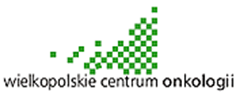 specyfikacja warunkÓw zamówieniazAMAWIAJĄCY:Wielkopolskie Centrum Onkologiiul. Garbary 15, 61-866 PoznańZaprasza do złożenia oferty w postępowaniu o udzielenie zamówienia publicznego prowadzonego w trybie przetargu nieograniczonego na dostawy o wartości zamówienia przekraczającej progi unijne, o jakich stanowi art. 3 ustawy z 11.09.2019 r. - Prawo zamówień publicznych (tj. Dz. U.           z 2022 r. poz. 1710 ze zm) - dalej Pzp.Zakup i dostawa narzędzi medycznych - 8 pakietówPrzedmiotowe postępowanie prowadzone jest przy użyciu środków komunikacji elektronicznej. Składanie ofert następuje za pośrednictwem platformy zakupowej dostępnej pod adresem internetowym: www.platformazakupowa.plNr postępowania: 82/2023Poznań, dnia  25.08.2023I.	NAZWA ORAZ ADRES ZAMAWIAJĄCEGOWielkopolskie Centrum Onkologiiul. Garbary 15, 61-866 Poznańtel.: 61/88 50 500, faks: 61/85 21 948REGON: 000291204, NIP: 778-13-42-057Dział Zamówień Publicznych i Zaopatrzeniatel.: 61/88 50 643 (644), faks: 61/88 50 698Godziny pracy: od poniedziałku do piątku od 7.25 do 15.00Adres strony internetowej prowadzonego postępowania: www.platformazakupowa.pl/pn/wcoNa tej stronie udostępniane będą zmiany i wyjaśnienia treści SWZ oraz inne dokumenty zamówienia bezpośrednio związane z postępowaniem o udzielenie zamówieniaAdres poczty elektronicznej: zaopatrzenie@wco.pl	II.	OCHRONA DANYCH OSOBOWYCHWszelkie informacje dotyczące ochrony danych osobowych zawarte są w następujących załącznikach do SWZ tj.:- załącznik nr 7 do SWZ – klauzula obowiązku informacyjnego – uczestnik postępowania,- załącznik nr 8 do SWZ – klauzula obowiązku informacyjnego – osoba fizyczna, której dane są przetwarzane w związku z realizacją umowy,Strony zobowiązują się do wypełnienia obowiązków informacyjnych względem osób realizujących umowę.III.	TRYB UDZIELENIA ZAMÓWIENIA1. Niniejsze postępowanie prowadzone jest w trybie przetargu nieograniczonego na podstawie ustawy z dnia 11.09.2019 r. Prawo zamówień publicznych (tj. Dz. U. z 2022 r. poz. 1710 ze zm) zwanej dalej "ustawą Pzp lub Pzp" oraz niniejszej Specyfikacji Warunków Zamówienia, zwaną dalej "SWZ".2.	Szacunkowa wartość zamówienia przekracza kwotę określoną w obwieszczeniu Prezesa Urzędu Zamówień Publicznych wydanym na podstawie art. 3 ust. 2 ustawy Pzp.3.	Zamawiający nie przewiduje zastosowania tzw. procedury odwróconej, o której mowa w art. 139 ust. 1 ustawy Pzp.4.	Zgodnie z art. 257 ustawy Pzp, Zamawiający przewiduje możliwość unieważnienia przedmiotowego postępowania, jeżeli środki publiczne, które Zamawiający zamierzał przeznaczyć na sfinansowanie całości lub części zamówienia, nie zostały mu przyznane – nie dotyczy.5.	Zamawiający dopuszcza możliwość składania ofert częściowych.6.  Zamawiający nie dopuszcza możliwości złożenia oferty wariantowej.7.  Zamawiający nie przewiduje możliwości przeprowadzenia aukcji elektronicznej.8.  Zamawiający nie przewiduje możliwości złożenia oferty w postaci katalogów elektronicznych.9.	Zamawiający nie prowadzi postępowania w celu zawarcia umowy ramowej.10. Zamawiający nie zastrzega możliwości ubiegania się o udzielenie zamówienia wyłącznie przez Wykonawców, o których mowa w art. 94 ustawy Pzp.11. Zamawiający określa poniżej wymagania związane z realizacją zamówienia w zakresie zatrudnienia przez Wykonawcę lub Podwykonawcę na podstawie stosunku pracy osób wykonujących wskazane przez Zamawiającego czynności w zakresie realizacji zamówienia, polegające na wykonywaniu pracy w sposób określony w art. 22 § 1 ustawy z dnia 26 czerwca 1974 r. - Kodeks pracy (Dz. U. z 2019 r. poz. 1040, 1043 i 1495) – nie dotyczy.12. Zamawiający nie określa dodatkowych wymagań związanych z zatrudnianiem osób, o których mowa w art. 96 ust. 2 pkt 2 ustawy Pzp.IV.	OPIS PRZEDMIOTU ZAMÓWIENIA1. Przedmiotem zamówienia jest Zakup i dostawa narzędzi medycznych niezbędnych do wyposażenia nowo wybudowanej części Centralnego Bloku Operacyjnego Wielkopolskiego Centrum Onkologii w Poznaniu.2.	Wspólny Słownik Zamówień CPV: 33190000-8 Różne urządzenia i produkty medyczne.3. Zamówienie jest podzielone na  8 pakietów:Pakiet 1 – Narzędzia chirurgiczne specjalistyczne (wyposażenie) laryngologia/ginekologia Pakiet 2 – Narzędzia chirurgiczne Pakiet 3 – Narzędzia mikrochirurgiczne Pakiet 4 – Buldogi naczyniowe z aplikatorami Pakiet 5 – Hak automatyczny wątrobowy laparoskopowy Pakiet 6 – Hak brzuszny  Pakiet 7 – Narzędzia chirurgiczne Pakiet 8 – Rękojeść laryngoskopowa diodowa światłowodowa Szczegółowe wymagania dla każdego z pakietów zawarte są w Opisie przedmiotu zamówienia (OPZ) będącym równocześnie Formularzem Cenowym stanowiącym Załącznik nr 2 do SWZ.4. Przedmiot zamówienia obejmuje również, dla każdego pakietu, szkolenie w zakresie użytkowania, mycia, dezynfekcji, sterylizacji i konserwacji narzędzi.5. Szczegółowy opis oraz sposób realizacji zamówienia zawarty jest we wzorze umowy, stanowiącym Załącznik 4 do SWZ.6. Zamawiający nie przewiduje możliwości udzielania zamówień, o których mowa w art. 214 ust. 1 pkt 8 ustawy Pzp. INFORMACJA O PRZEDMIOTOWYCH ŚRODKACH DOWODOWYCHPrzedmiotowe środki dowodowe opisane zostały w części XIX pkt. 4 lit. c) i d)  niniejszej SWZ.Jeżeli Wykonawca nie złoży przedmiotowych środków dowodowych lub złożone przedmiotowe środki dowodowe będą niekompletne, Zamawiający wezwie do ich złożenia lub uzupełnienia               w wyznaczonym terminie. Postanowień ust. 2 nie stosuje się, jeżeli przedmiotowy środek dowodowy służy potwierdzeniu zgodności z cechami lub kryteriami określonymi w opisie kryteriów oceny ofert lub pomimo złożenia przedmiotowego środka dowodowego oferta podlega odrzuceniu albo zachodzą przesłanki unieważnienia postępowania.WIZJA LOKALNAZamawiający informuje, że nie wymaga odbycia wizji lokalnej lub sprawdzenia dokumentów dotyczących zamówienia, jakie znajdują się w dyspozycji Zamawiającego, a jakie będą udostępniane podmiotom zgłaszającym chęć udziału w postępowaniu. VII.	PODWYKONAWSTWO1. Wykonawca może powierzyć wykonanie części zamówienia podwykonawcy (podwykonawcom). 2.	Zamawiający nie zastrzega obowiązku osobistego wykonania przez Wykonawcę kluczowych części zamówienia. 3.	Zamawiający wymaga, aby w przypadku powierzenia części zamówienia Podwykonawcom, Wykonawca wskazał w ofercie części zamówienia, których wykonanie zamierza powierzyć Podwykonawcom oraz podał (o ile są mu wiadome na tym etapie) nazwy (firmy), dane kontaktowe oraz przedstawicieli tych Podwykonawców.4.	Powierzenie części zamówienia Podwykonawcom nie zwalnia Wykonawcy  z odpowiedzialności za należyte wykonanie zamówienia.VIII.	TERMIN WYKONANIA ZAMÓWIENIATermin realizacji zamówienia, tj.  dostawa oraz szkolenie w zakresie użytkowania, mycia, dezynfekcji, sterylizacji i konserwacji narzędzi:Wszystkie pakiety od 1 do 8  - nie później niż 17.11.2023 r. Dostawy do Magazynu WCO Poznań  ul. Garbary 15 .Szczegółowe zagadnienia dotyczące terminu realizacji umowy uregulowane są we wzorze umowy stanowiącym Załącznik nr 4 do SWZ.PROJEKTOWANE POSTANOWIENIA UMOWY W SPRAWIE ZAMÓWIENIA PUBLICZNEGO, KTÓRE ZOSTANĄ WPROWADZONE DO TREŚCI TEJ UMOWYZ Wykonawcą, którego oferta, w poszczególnych pakietach, zostanie wybrana jako najkorzystniejsza, zostanie zawarta umowa, której istotne postanowienia zawarte są we wzorze umowy, stanowiącym Załącznik nr 4 do SWZ. Zamawiający, zgodnie z art. 454-455 ustawy Pzp, przewiduje możliwość dokonania zmian postanowień zawartej umowy w sprawie zamówienia publicznego, w sposób i na warunkach określonych w projekcie umowy.Zmiana umowy wymaga dla swej ważności, pod rygorem nieważności, zachowania formy pisemnej.PODSTAWY WYKLUCZENIA Z POSTĘPOWANIAZ postępowania o udzielenie zamówienia wyklucza się Wykonawców, w stosunku, do których zachodzi którakolwiek z okoliczności wskazanych w art. 108 ust. 1 ustawy Pzp:         1) będącego osobą fizyczną, którego prawomocnie skazano za przestępstwo:a) udziału w zorganizowanej grupie przestępczej albo związku mającym na celu popełnienie przestępstwa lub przestępstwa skarbowego, o którym mowa w art. 258 Kodeksu karnego,b) handlu ludźmi, o którym mowa w art. 189a Kodeksu karnego,c) o którym mowa w art. 228–230a, art. 250a Kodeksu karnego, w art. 46 - 48 ustawy                   z dnia 25 czerwca 2010 r. o sporcie (Dz. U. z 2020 r. poz. 1133 oraz z 2021 r. poz. 2054) lub w art. 54 ust.1-4 ustawy z dnia 12 maja 2011 r. o refundacji leków, środków spożywczych specjalnego przeznaczenia żywieniowego oraz wyrobów medycznych (Dz. U. z 2021 r. poz. 523, 1292, 1559 i 2054),d) finansowania przestępstwa o charakterze terrorystycznym, o którym mowa w art. 165a Kodeksu karnego, lub przestępstwo udaremniania lub utrudniania stwierdzenia przestępnego pochodzenia pieniędzy lub ukrywania ich pochodzenia, o którym mowa w art. 299 Kodeksu karnego,e) o charakterze terrorystycznym, o którym mowa w art. 115 § 20 Kodeksu karnego, lub mające na celu popełnienie tego przestępstwa,f) powierzenia wykonywania pracy małoletniemu cudzoziemcowi, o którym mowa w art. 9 ust. 2 ustawy z dnia 15 czerwca 2012 r. o skutkach powierzania wykonywania pracy cudzoziemcom przebywającym wbrew przepisom na terytorium Rzeczypospolitej Polskiej (Dz. U. poz. 769 oraz z 2020 r. poz. 2023),g) przeciwko obrotowi gospodarczemu, o których mowa w art. 296–307 Kodeksu karnego, przestępstwo oszustwa, o którym mowa w art. 286 Kodeksu karnego, przestępstwo przeciwko wiarygodności dokumentów, o których mowa w art. 270–277d Kodeksu karnego, lub przestępstwo skarbowe,h) o którym mowa w art. 9 ust. 1 i 3 lub art. 10 ustawy z dnia 15 czerwca 2012 r. o skutkach powierzania wykonywania pracy cudzoziemcom przebywającym wbrew przepisom na terytorium Rzeczypospolitej Polskiej – lub za odpowiedni czyn zabroniony określony w przepisach prawa obcego;2) jeżeli urzędującego członka jego organu zarządzającego lub nadzorczego, wspólnika spółki w spółce jawnej lub partnerskiej albo komplementariusza w spółce komandytowej lub komandytowo-akcyjnej lub prokurenta prawomocnie skazano za przestępstwo, o którym mowa w pkt 1;3)  wobec którego wydano prawomocny wyrok sądu lub ostateczną decyzję administracyjną             o zaleganiu z uiszczeniem podatków, opłat lub składek na ubezpieczenie społeczne lub zdrowotne, chyba że Wykonawca odpowiednio przed upływem terminu do składania wniosków o dopuszczenie do udziału w postępowaniu albo przed upływem terminu składania ofert dokonał płatności należnych podatków, opłat lub składek na ubezpieczenie społeczne lub zdrowotne wraz z odsetkami lub grzywnami lub zawarł wiążące porozumienie w sprawie spłaty tych należności;4)  wobec którego prawomocnie orzeczono zakaz ubiegania się o zamówienia publiczne;5) jeżeli Zamawiający może stwierdzić, na podstawie wiarygodnych przesłanek, że Wykonawca zawarł z innymi Wykonawcami porozumienie mające na celu zakłócenie konkurencji,               w szczególności jeżeli należąc do tej samej grupy kapitałowej w rozumieniu ustawy z dnia 16 lutego 2007 r. o ochronie konkurencji i konsumentów, złożyli odrębne oferty, oferty częściowe lub wnioski o dopuszczenie do udziału w postępowaniu, chyba że wykażą, że przygotowali te oferty lub wnioski niezależnie od siebie;6) jeżeli, w przypadkach, o których mowa w art. 85 ust. 1 ustawy Pzp, doszło do zakłócenia konkurencji wynikającego z wcześniejszego zaangażowania tego Wykonawcy lub podmiotu, który należy z Wykonawcą do tej samej grupy kapitałowej w rozumieniu ustawy z dnia 16 lutego 2007 r. o ochronie konkurencji i konsumentów, chyba że spowodowane tym zakłócenie konkurencji może być wyeliminowane w inny sposób niż przez wykluczenie Wykonawcy z udziału w postępowaniu o udzielenie zamówienia.Zamawiający nie przewiduje wykluczenia Wykonawcy na podstawie art. 109 ust.1 ustawy Pzp.Wykluczenie Wykonawcy następuje zgodnie z art. 111 ustawy Pzp. Wykonawca nie podlega wykluczeniu w okolicznościach określonych w art. 108 ust. 1 pkt 1, 2  i 5 ustawy Pzp lub art. 109 ust. 1 pkt 2-5 i 7-10 ustawy Pzp, jeżeli udowodni Zamawiającemu, że spełnił łącznie przesłanki wskazane w art. 110 ust. 2 ustawy Pzp. Zamawiający oceni, czy podjęte przez Wykonawcę czynności, o których mowa w art. 110 ust. 2 ustawy Pzp, są wystarczające do wykazania jego rzetelności, uwzględniając wagę                          i szczególne okoliczności czynu Wykonawcy. Jeżeli podjęte przez Wykonawcę czynności nie są wystarczające do wykazania jego rzetelności, Zamawiający wyklucza Wykonawcę.XI.	WARUNKI UDZIAŁU W POSTĘPOWANIU1. O udzielenie zamówienia mogą ubiegać się Wykonawcy, którzy nie podlegają wykluczeniu,  na zasadach określonych w Rozdziale X SWZ, oraz spełniają określone przez Zamawiającego warunki udziału w postępowaniu.2.	O udzielenie zamówienia mogą ubiegać się Wykonawcy, którzy spełniają warunki dotyczące:1)	zdolności do występowania w obrocie gospodarczym:Zamawiający nie stawia warunku w powyższym zakresie.2)	uprawnień do prowadzenia określonej działalności gospodarczej lub zawodowej,          o ile wynika to z odrębnych przepisów:Zamawiający nie stawia warunku w powyższym zakresie.3)	sytuacji ekonomicznej lub finansowej:Zamawiający nie stawia warunku w powyższym zakresie.4)	zdolności technicznej lub zawodowej:Zamawiający nie stawia warunku w powyższym zakresie.3.	Zamawiający, w stosunku do Wykonawców wspólnie ubiegających się o udzielenie zamówienia, w odniesieniu do warunku dotyczącego zdolności technicznej lub zawodowej, o ile dotyczy, dopuszcza łączne spełnianie warunku przez Wykonawców.4.	Zamawiający, na każdym etapie postępowania, może uznać, że Wykonawca nie posiada wymaganych zdolności, jeżeli posiadanie przez Wykonawcę sprzecznych interesów,                                w szczególności zaangażowanie zasobów technicznych lub zawodowych Wykonawcy w inne przedsięwzięcia gospodarcze Wykonawcy może mieć negatywny wpływ na realizację zamówienia. XII.	OŚWIADCZENIA I DOKUMENTY, JAKIE ZOBOWIĄZANI SĄ DOSTARCZYĆ WYKONAWCY W CELU WYKAZANIA BRAKU PODSTAW WYKLUCZENIA ORAZ POTWIERDZENIA SPEŁNIANIA WARUNKÓW UDZIAŁU W POSTĘPOWANIU1. Do oferty Wykonawca zobowiązany jest dołączyć aktualne na dzień składania ofert oświadczenie, że nie podlega wykluczeniu oraz spełnia warunki udziału w postępowaniu. Przedmiotowe oświadczenie Wykonawca składa w formie Jednolitego Europejskiego Dokumentu Zamówienia (ESPD), stanowiącego Załącznik nr 2 do Rozporządzenia Wykonawczego Komisji (EU) 2016/7 z dnia 5 stycznia 2016 r. ustanawiającego standardowy formularz jednolitego europejskiego dokumentu zamówienia. Informacje zawarte w ESPD stanowią wstępne potwierdzenie, że Wykonawca nie podlega wykluczeniu oraz spełnia warunki udziału                               w postępowaniu.2.	Zamawiający informuje, iż instrukcję wypełnienia ESPD oraz edytowalną wersję formularza ESPD można znaleźć pod adresem: https://www.uzp.gov.pl/baza-wiedzy/prawo-zamowien-publicznych-regulacje/prawo-krajowe/jednolity-europejski-dokument-zamowienia. Zamawiający zaleca wypełnienie ESPD za pomocą serwisu dostępnego pod adresem: https://espd.uzp.gov.pl/. W tym celu przygotowany przez Zamawiającego Jednolity Europejski Dokument Zamówienia (ESPD) w formacie *.xml, stanowiący Załącznik nr 3 do SWZ, należy zaimportować do wyżej wymienionego serwisu oraz postępując zgodnie z zamieszczoną tam instrukcją wypełnić wzór elektronicznego formularza ESPD, z zastrzeżeniem poniższych uwag:1)	w Części II Sekcji D ESPD (Informacje dotyczące Podwykonawców, na których zdolności Wykonawca nie polega) Wykonawca oświadcza czy zamierza zlecić osobom trzecim podwykonawstwo jakiejkolwiek części zamówienia (w przypadku twierdzącej odpowiedzi podaje ponadto, o ile jest to wiadome, wykaz proponowanych Podwykonawców), natomiast Wykonawca nie jest zobowiązany do przedstawienia w odniesieniu do tych Podwykonawców odrębnych ESPD, zawierających informacje wymagane w Części II Sekcja A i B oraz w Części III;2)	w Części IV Zamawiający żąda jedynie ogólnego oświadczenia dotyczącego wszystkich kryteriów kwalifikacji (sekcja α), bez wypełniania poszczególnych Sekcji A, B, C i D;3)	Część V (Ograniczenie liczby kwalifikujących się kandydatów) należy pozostawić niewypełnioną.3.	Zamawiający, przed wyborem najkorzystniejszej oferty, wzywa Wykonawcę, którego oferta została najwyżej oceniona, do złożenia w wyznaczonym terminie, nie krótszym niż 10 dni, aktualnych na dzień złożenia podmiotowych środków dowodowych:1) Oświadczenie Wykonawcy w zakresie art. 108 ust. 1 pkt 5 ustawy Pzp, o braku przynależności do tej samej grupy kapitałowej, w rozumieniu ustawy z dnia 16.02.2007 r.                 o ochronie konkurencji i konsumentów (Dz. U. z 2020 r. poz. 1076 i 1086), z innym Wykonawcą, który złożył odrębną ofertę, ofertę częściową lub wniosek o dopuszczenie do udziału w postępowaniu, albo oświadczenia o przynależności do tej samej grupy kapitałowej wraz z dokumentami lub informacjami potwierdzającymi przygotowanie oferty, oferty częściowej lub wniosku o dopuszczenie do udziału w postępowaniu niezależnie od innego Wykonawcy należącego do tej samej grupy kapitałowej – wzór oświadczenia stanowi Załącznik nr 5 do SWZ;2)  Oświadczenie Wykonawcy o aktualności informacji zawartych w oświadczeniu, o którym mowa w art. 125 ust. 1 ustawy Pzp w zakresie odnoszącym się do podstaw wykluczenia wskazanych w art. 108 ust. 1 pkt 3-6 ustawy Pzp - wzór oświadczenia stanowi Załącznik nr 6 do SWZ. 3)  Informacja z Krajowego Rejestru Karnego w zakresie dotyczącym podstaw wykluczenia wskazanych w art. 108 ust. 1 pkt 1, 2 i 4 ustawy Pzp sporządzona nie wcześniej niż 6 miesięcy przed jej złożeniem.4.	Jeżeli Wykonawca ma siedzibę lub miejsce zamieszkania poza granicami Rzeczypospolitej Polskiej:1) zamiast dokumentów, o których mowa w ust. 3 pkt 3 składa informację z odpowiedniego rejestru, takiego jak rejestr sądowy, albo, w przypadku braku takiego rejestru, inny równoważny dokument wydany przez właściwy organ sądowy lub administracyjny kraju,                 w którym Wykonawca ma siedzibę lub miejsce zamieszkania - wystawione nie wcześniej niż 6 miesięcy przed jego złożeniem.5.	Jeżeli w kraju, w którym Wykonawca ma siedzibę lub miejsce zamieszkania, nie wydaje się dokumentów, o których mowa w ust. 4 lub gdy dokumenty te nie odnoszą się do wszystkich przypadków wskazanych w SWZ, zastępuje się je odpowiednio w całości lub w części dokumentem zawierającym odpowiednio oświadczenie Wykonawcy, ze wskazaniem osoby albo osób uprawnionych do jego reprezentacji, lub oświadczenie osoby, której dokument miał dotyczyć, złożone pod przysięgą, lub, jeżeli w kraju, w którym Wykonawca ma siedzibę lub miejsce zamieszkania nie ma przepisów o oświadczeniu pod przysięgą, złożone przed organem sądowym lub administracyjnym, notariuszem, organem samorządu zawodowego lub gospodarczego, właściwym ze względu na siedzibę lub miejsce zamieszkania Wykonawcy. Wymagania dotyczące terminu wystawienia dokumentów lub oświadczeń są analogiczne jak                  w ust. 4.6.	Zamawiający nie wzywa do złożenia podmiotowych środków dowodowych, jeżeli może je uzyskać za pomocą bezpłatnych i ogólnodostępnych baz danych, w szczególności rejestrów publicznych w rozumieniu ustawy z dnia 17.02.2005 r. o informatyzacji działalności podmiotów realizujących zadania publiczne, o ile Wykonawca wskazał w jednolitym dokumencie dane umożliwiające dostęp do tych środków, a także wówczas, gdy podmiotowym środkiem dowodowym jest oświadczenie, którego treść odpowiada zakresowi oświadczenia, o którym mowa w art. 125 ust. 1 ustawy Pzp. Wykonawca nie jest zobowiązany do złożenia podmiotowych środków dowodowych, które Zamawiający posiada, jeżeli Wykonawca wskaże te środki oraz potwierdzi ich prawidłowość i aktualność.7.	W zakresie nieuregulowanym ustawą Pzp lub niniejszą SWZ do oświadczeń i dokumentów składanych przez Wykonawcę w postępowaniu, zastosowanie mają przepisy rozporządzenia Ministra Rozwoju, Pracy i Technologii z dnia 23 grudnia 2020 r. w sprawie podmiotowych środków dowodowych oraz innych dokumentów lub oświadczeń, jakich może żądać Zamawiający od Wykonawcy (Dz. U. z 2020 r. poz. 2415; zwanym dalej "r.p.ś.d.") oraz przepisy rozporządzenia Prezesa Rady Ministrów z dnia 30 grudnia 2020 r. w sprawie sposobu sporządzania                               i przekazywania informacji oraz wymagań technicznych dla dokumentów elektronicznych oraz środków komunikacji elektronicznej w postępowaniu o udzielenie zamówienia publicznego lub konkursie  (Dz.U. z 2020 r. poz. 2452 zwanym dalej "r.d.e.").XIII.	POLEGANIE NA ZASOBACH INNYCH PODMIOTÓW – nie dotyczyXIV.	INFORMACJA DLA WYKONAWCÓW WSPÓLNIE UBIEGAJĄCYCH SIĘ O UDZIELENIE ZAMÓWIENIA (SPÓŁKI CYWILNE/ KONSORCJA)1. Wykonawcy mogą wspólnie ubiegać się o udzielenie zamówienia. W takim przypadku Wykonawcy ustanawiają pełnomocnika do reprezentowania ich w postępowaniu albo do reprezentowania                  i zawarcia umowy w sprawie zamówienia publicznego. Pełnomocnictwo winno być załączone do oferty w postaci elektronicznej.2.	W przypadku Wykonawców wspólnie ubiegających się o udzielenie zamówienia, Jednolity Europejski Dokument Zamówienia (ESPD) składa każdy z Wykonawców wspólnie ubiegających się o zamówienie. Oświadczenie to wstępnie potwierdza spełnianie warunków udziału                        w postępowaniu oraz brak podstaw do wykluczenia w zakresie, w którym każdy z Wykonawców wykazuje spełnianie warunków udziału w postępowaniu oraz brak podstaw do wykluczenia.3.	Oświadczenia i dokumenty potwierdzające brak podstaw do wykluczenia z postępowania,                  w tym oświadczenie dotyczące przynależności lub braku przynależności do tej samej grupy kapitałowej, składa każdy z Wykonawców wspólnie ubiegających się o zamówienie.XV. INFORMACJA O ŚRODKACH KOMUNIKACJI ELEKTRONICZNEJ, PRZY UŻYCIU, KTÓRYCH ZAMAWIAJĄCY BĘDZIE KOMUNIKOWAŁ SIĘ Z WYKONAWCĄ ORAZ INFORMACJE O WYMAGANIACH TECHNICZNYCH I ORGANIZACYJNYCH SPORZĄDZANIA, WYSYŁANIA I ODBIERANIA KOMUNIKACJI ELEKTRONICZNEJ.Postępowanie prowadzone jest w języku polskim w formie elektronicznej za pośrednictwem platformy zakupowej pod adresem www.platformazakupowa.pl/pn/wco lub w przypadku wystąpienia problemów technicznych poprzez pocztę elektroniczną (zaopatrzenie@wco.pl). W celu skrócenia czasu udzielenia odpowiedzi na pytania, komunikacja między Zamawiającym  a Wykonawcami, w zakresie:- przesyłania Zamawiającemu pytań do treści SWZ;- przesyłania odpowiedzi na wezwanie Zamawiającego do złożenia podmiotowych środków dowodowych;- przesyłania odpowiedzi na wezwanie Zamawiającego do złożenia/poprawienia/uzupełnienia oświadczenia, o którym mowa w art. 125 ust. 1 ustawy Pzp, podmiotowych środków dowodowych, innych dokumentów lub oświadczeń składanych w postępowaniu;- przesyłania odpowiedzi na wezwanie Zamawiającego do złożenia wyjaśnień dotyczących treści oświadczenia, o którym mowa w art. 125 ust. 1 ustawy Pzp lub złożonych podmiotowych środków dowodowych lub innych dokumentów lub oświadczeń składanych w postępowaniu;- przesyłania odpowiedzi na wezwanie Zamawiającego do złożenia wyjaśnień dot. treści przedmiotowych środków dowodowych;- przesłania odpowiedzi na inne wezwania Zamawiającego wynikające z ustawy - Prawo zamówień publicznych;- przesyłania wniosków, informacji, oświadczeń Wykonawcy;- przesyłania odwołania/inne   odbywa się za pośrednictwem platformazakupowa.pl i formularza „Wyślij wiadomość do Zamawiającego”.      Za datę przekazania (wpływu) oświadczeń, wniosków, zawiadomień oraz informacji przyjmuje się datę ich przesłania za pośrednictwem platformazakupowa.pl poprzez kliknięcie przycisku  „Wyślij wiadomość do Zamawiającego”, po których pojawi się komunikat, że wiadomość została wysłana do Zamawiającego.Zamawiający będzie przekazywał Wykonawcom informacje w formie elektronicznej za pośrednictwem platformazakupowa.pl. Informacje dotyczące odpowiedzi na pytania, zmiany specyfikacji, zmiany terminu składania i otwarcia ofert Zamawiający będzie zamieszczał na platformie w sekcji “Komunikaty”. Korespondencja, której zgodnie z obowiązującymi przepisami adresatem jest konkretny Wykonawca, będzie przekazywana w formie elektronicznej za pośrednictwem platformazakupowa.pl do konkretnego Wykonawcy.Wykonawca, jako podmiot profesjonalny ma obowiązek sprawdzania komunikatów i wiadomości bezpośrednio na platformazakupowa.pl przesłanych przez Zamawiającego, gdyż system powiadomień może ulec awarii lub powiadomienie może trafić do folderu SPAM.Zamawiający, zgodnie z Rozporządzeniem Prezesa Rady Ministrów z dnia 30 grudnia 2020 r.               w sprawie sposobu sporządzania i przekazywania informacji oraz wymagań technicznych dla dokumentów elektronicznych oraz środków komunikacji elektronicznej w postępowaniu                           o udzielenie zamówienia publicznego lub konkursie (Dz. U. z 2020 r. poz. 2452), określa niezbędne wymagania sprzętowo - aplikacyjne umożliwiające pracę na platformazakupowa.pl  tj.:stały dostęp do sieci Internet o gwarantowanej przepustowości nie mniejszej niż 512 kb/s,komputer klasy PC lub MAC o następującej konfiguracji: pamięć min. 2 GB Ram, procesor Intel IV 2 GHZ lub jego nowsza wersja, jeden z systemów operacyjnych - MS Windows 7, Mac Os x 10 4, Linux, lub ich nowsze wersje,zainstalowana dowolna, inna przeglądarka internetowa niż Internet Explorer,włączona obsługa JavaScript,zainstalowany program Adobe Acrobat Reader lub inny obsługujący format plików.pdf,szyfrowanie na platformazakupowa.pl odbywa się za pomocą protokołu TLS 1.3.oznaczenie czasu odbioru danych przez platformę zakupową stanowi datę oraz dokładny czas (hh:mm:ss) generowany wg. czasu lokalnego serwera synchronizowanego z zegarem Głównego Urzędu Miar.Wykonawca, przystępując do niniejszego postępowania o udzielenie zamówienia publicznego:akceptuje warunki korzystania z platformazakupowa.pl określone w Regulaminie zamieszczonym na stronie internetowej pod linkiem  w zakładce „Regulamin" oraz uznaje go za wiążący,zapoznał i stosuje się do Instrukcji składania ofert/wniosków dostępnej pod linkiem. Zamawiający nie ponosi odpowiedzialności za złożenie oferty w sposób niezgodny                       z Instrukcją korzystania z platformazakupowa.pl, w szczególności za sytuację, gdy Zamawiający zapozna się z treścią oferty przed upływem terminu składania ofert (np. złożenie oferty w zakładce „Wyślij wiadomość do Zamawiającego”). Taka oferta zostanie uznana przez Zamawiającego za ofertę handlową i nie będzie brana pod uwagę w przedmiotowym postępowaniu, ponieważ nie został spełniony obowiązek narzucony w art. 221 ustawy Pzp.Zamawiający informuje, że instrukcje korzystania z platformazakupowa.pl dotyczące                              w szczególności logowania, składania wniosków o wyjaśnienie treści SWZ, składania ofert oraz innych czynności podejmowanych w niniejszym postępowaniu przy użyciu platformazakupowa.pl znajdują się w zakładce „Instrukcje dla Wykonawców" na stronie internetowej pod adresem: https://platformazakupowa.pl/strona/45-instrukcje.Formaty plików wykorzystywanych przez Wykonawców powinny być zgodne                                     z “OBWIESZCZENIEM PREZESA RADY MINISTRÓW z dnia 9 listopada 2017 r. w sprawie ogłoszenia jednolitego tekstu rozporządzenia Rady Ministrów w sprawie Krajowych Ram Interoperacyjności, minimalnych wymagań dla rejestrów publicznych i wymiany informacji                 w postaci elektronicznej oraz minimalnych wymagań dla systemów teleinformatycznych”.Zamawiający rekomenduje wykorzystanie formatów: .pdf .doc .xls .jpg (.jpeg)                                     ze szczególnym wskazaniem na .pdfW celu ewentualnej kompresji danych Zamawiający rekomenduje wykorzystanie jednego                  z formatów:.zip .7ZWśród formatów powszechnych a NIE występujących w rozporządzeniu występują:.rar .gif .bmp .numbers .pages. Dokumenty złożone w takich plikach zostaną uznane za złożone nieskutecznie.Zamawiający zwraca uwagę na ograniczenia wielkości plików podpisywanych profilem zaufanym, który wynosi max 10MB, oraz na ograniczenie wielkości plików podpisywanych              w aplikacji eDoApp służącej do składania podpisu osobistego, który wynosi max 5MB.Ze względu na niskie ryzyko naruszenia integralności pliku oraz łatwiejszą weryfikację podpisu, Zamawiający zaleca, w miarę możliwości, przekonwertowanie plików składających się na ofertę na format.pdf i opatrzenie ich podpisem kwalifikowanym PAdES. Pliki w innych formatach niż PDF zaleca się opatrzyć zewnętrznym podpisem XAdES. Wykonawca powinien pamiętać, aby plik z podpisem przekazywać łącznie z dokumentem podpisywanym.Zamawiający zaleca, aby w przypadku podpisywania pliku przez kilka osób, stosować podpisy tego samego rodzaju. Podpisywanie różnymi rodzajami podpisów np. osobistym                   i kwalifikowanym może doprowadzić do problemów w weryfikacji plików. Zamawiający zaleca, aby Wykonawca z odpowiednim wyprzedzeniem przetestował możliwość prawidłowego wykorzystania wybranej metody podpisania plików oferty.Zaleca się, aby komunikacja z Wykonawcami odbywała się tylko na Platformie za pośrednictwem formularza “Wyślij wiadomość do Zamawiającego”, nie za pośrednictwem adresu email.Osobą składającą ofertę powinna być osoba kontaktowa podawana w dokumentacji.Ofertę należy przygotować z należytą starannością dla podmiotu ubiegającego się                          o udzielenie zamówienia publicznego i zachowaniem odpowiedniego odstępu czasu do zakończenia przyjmowania ofert/wniosków. Sugerujemy złożenie oferty na 24 godziny przed terminem składania ofert/wniosków.Podczas podpisywania plików zaleca się stosowanie algorytmu skrótu SHA2 zamiast SHA1.  Jeśli Wykonawca pakuje dokumenty np. w plik ZIP zalecamy wcześniejsze podpisanie każdego ze skompresowanych plików. Zamawiający rekomenduje wykorzystanie podpisu z kwalifikowanym znacznikiem czasu.Zamawiający zaleca, aby nie wprowadzać jakichkolwiek zmian w plikach po podpisaniu ich podpisem kwalifikowanym. Może to skutkować naruszeniem integralności plików,                               co równoważne będzie z koniecznością odrzucenia oferty w postępowaniu.W korespondencji kierowanej do Zamawiającego, Wykonawca powinien posługiwać się numerem postępowania.Wykonawca może zwrócić się do Zamawiającego z wnioskiem o wyjaśnienie treści SWZ.Zamawiający jest obowiązany udzielić wyjaśnień niezwłocznie, jednak nie później niż na 4 dni przed upływem terminu składania ofert, pod warunkiem, że wniosek o wyjaśnienie treści SWZ wpłynął do Zamawiającego nie później niż na 7 dni przed upływem terminu składania ofert. Jeżeli Zamawiający nie udzieli wyjaśnień w terminie, o którym mowa w ust. 12, przedłuża termin składania ofert o czas niezbędny do zapoznania się wszystkich zainteresowanych Wykonawców z wyjaśnieniami niezbędnymi do należytego przygotowania i złożenia ofert. W przypadku, gdy wniosek o wyjaśnienie treści SWZ nie wpłynął w terminie, o którym mowa w ust. 12, Zamawiający nie ma obowiązku udzielania wyjaśnień SWZ oraz obowiązku przedłużania terminu składania ofert.Przedłużenie terminu składania ofert, o którym mowa w ust.13, nie wpływa na bieg terminu składania wniosku o wyjaśnienie treści SWZ.INFORMACJE O SPOSOBIE KOMUNIKOWANIA SIĘ ZAMAWIAJĄCEGO                                 Z WYKONAWCAMI W INNY SPOSÓB NIŻ PRZY UŻYCIU ŚRODKÓW KOMUNIKACJI ELEKTRONICZNEJ, W PRZYPADKU ZAISTNIENIA JEDNEJ Z SYTUACJI OKREŚLONYCH W ART. 65 UST.1, ART. 66 I ART. 69Zamawiający nie przewiduje innego sposobu komunikacji niż opisany w rozdziale XV.WSKAZANIE OSÓB UPRAWNIONYCH DO KOMUNIKOWANIA SIĘ                                                      Z WYKONAWCAMI   Sprawy merytoryczne:Sprawy proceduralne – Dział zamówień publicznych i zaopatrzenia – Sylwia Krzywiak, Katarzyna Witkowska, Tatiana Malinowska, tel. 61/88 50 643, ….644, …911, fax 61/88 50 698, adres e-mail: zaopatrzenie@wco.pl  TERMIN ZWIĄZANIA OFERTĄWykonawca będzie związany ofertą przez okres 90 dni, tj. do dnia 13.12.2023 r.                         Bieg terminu związania ofertą rozpoczyna się wraz z upływem terminu składania ofert.W przypadku, gdy wybór najkorzystniejszej oferty nie nastąpi przed upływem terminu związania ofertą wskazanego w ust. 1, Zamawiający przed upływem terminu związania ofertą zwraca się jednokrotnie do Wykonawców o wyrażenie zgody na przedłużenie tego terminu     o wskazywany przez niego okres, nie dłuższy niż 60 dni. Przedłużenie terminu związania ofertą wymaga złożenia przez Wykonawcę pisemnego oświadczenia o wyrażeniu zgody na przedłużenie terminu związania ofertą.W przypadku, gdy Zamawiający żąda wniesienia wadium, przedłużenie terminu związania ofertą, o którym mowa w ust. 2, następuje wraz z przedłużeniem okresu ważności wadium albo, jeżeli nie jest to możliwe, z wniesieniem nowego wadium na przedłużony okres związania ofertą.Odmowa wyrażenia zgody na przedłużenie terminu związania ofertą nie powoduje utraty wadium.XIX.	OPIS SPOSOBU PRZYGOTOWANIA OFERT ORAZ WYMAGANIA FORMALNE DOTYCZĄCE SKŁADANYCH OŚWIADCZEŃ I DOKUMENTÓW1.  Wykonawca może złożyć tylko jedną ofertę.2.	Treść oferty musi odpowiadać treści SWZ.3.	Na zawartość oferty składa się:wypełniony Formularz ofertowy stanowiący Załącznik nr 1 do SWZ,wypełniony (jeżeli dotyczy) i zatwierdzony przez Wykonawcę Opis przedmiotu zamówienia (OPZ) - tabela wymaganych parametrów technicznych będący równocześnie Formularzem Cenowym, stanowiący Załącznik nr 2 do SWZ.4. Do oferty należy dołączyć:oświadczenie w formie Jednolitego Europejskiego Dokumentu Zamówienia (ESPD),                o którym mowa w Rozdziale XII ust. 1 SWZ;stosowne pełnomocnictwo osób podpisujących ofertę, (jeżeli dotyczy),foldery, ulotki, katalogi lub inne dokumenty potwierdzające oferowane – wymagane - parametry sprzętu medycznego.przedmiotowe środki dowodowe dla wybranych pakietów określono w Opisie przedmiotu zamówienia będącym równocześnie Formularzem cenowym (Załącznik nr 2 do SWZ).5. Do oferty zaleca się dołączyć:a. odpis właściwego rejestru lub z centralnej ewidencji informacji o działalności gospodarczej, jeżeli odrębne przepisy wymagają wpisu do rejestru lub ewidencji lub inny dokument, w celu potwierdzenia umocowania osoby/osób podpisujących ofertę, pełnomocnictwa i pozostałe dokumenty złożone wraz z ofertą6.	Ofertę, w tym Jednolity Europejski Dokument Zamówienia (ESPD), sporządza się, pod rygorem nieważności, w formie elektronicznej (podpisanej kwalifikowanym podpisem elektronicznym).7. W przypadku, gdy oferta nie została podpisana przez osobę uprawnioną do reprezentacji Wykonawcy określoną w odpowiednim rejestrze lub innym dokumencie właściwym dla danej formy organizacyjnej Wykonawcy, do oferty należy dołączyć oryginał pełnomocnictwa, opatrzony kwalifikowanym podpisem elektronicznym lub elektroniczną kopię poświadczoną kwalifikowanym podpisem elektronicznym przez notariusza.8.	Oferta, wniosek oraz przedmiotowe środki dowodowe, (jeżeli były wymagane) składane elektronicznie muszą zostać podpisane elektronicznym kwalifikowanym podpisem.                          W procesie składania oferty, wniosku w tym przedmiotowych środków dowodowych na platformie, kwalifikowany podpis elektroniczny Wykonawca składa bezpośrednio na dokumencie, który następnie przesyła do systemu.9. Poświadczenia za zgodność z oryginałem dokonuje odpowiednio Wykonawca, podmiot, na którego zdolnościach lub sytuacji polega Wykonawca, Wykonawcy wspólnie ubiegający się             o udzielenie zamówienia publicznego albo podwykonawca, w zakresie dokumentów, które każdego z nich dotyczą. Poprzez oryginał należy rozumieć dokument podpisany kwalifikowanym podpisem elektronicznym przez osobę/osoby upoważnioną/upoważnione. Poświadczenie za zgodność z oryginałem następuje w formie elektronicznej podpisane kwalifikowanym podpisem elektronicznym przez osobę/osoby upoważnioną /upoważnione. Oferta powinna być:sporządzona na podstawie załączników niniejszej SWZ w języku polskim,złożona przy użyciu środków komunikacji elektronicznej tzn. za pośrednictwem platformazakupowa.pl,podpisana kwalifikowanym podpisem elektronicznym przez osobę/osoby upoważnioną/upoważnionePodpisy kwalifikowane wykorzystywane przez Wykonawców do podpisywania wszelkich plików muszą spełniać “Rozporządzenie Parlamentu Europejskiego i Rady w sprawie identyfikacji elektronicznej i usług zaufania w odniesieniu do transakcji elektronicznych na rynku wewnętrznym (eIDAS) (UE) nr 910/2014 - od 1 lipca 2016 roku”.W przypadku wykorzystania formatu podpisu XAdES zewnętrzny. Zamawiający wymaga dołączenia odpowiedniej ilości plików tj. podpisywanych plików z danymi oraz plików podpisu           w formacie XAdES.Zgodnie z art. 18 ust. 3 ustawy Pzp, nie ujawnia się informacji stanowiących tajemnicę przedsiębiorstwa, w rozumieniu przepisów o zwalczaniu nieuczciwej konkurencji. Jeżeli Wykonawca, nie później niż w terminie składania ofert, w sposób niebudzący wątpliwości zastrzegł, że nie mogą być one udostępniane oraz wykazał, załączając stosowne wyjaśnienia, iż zastrzeżone informacje stanowią tajemnicę przedsiębiorstwa. Na platformie w formularzu składania oferty znajduje się miejsce wyznaczone do dołączenia części oferty stanowiącej tajemnicę przedsiębiorstwa.Wykonawca, za pośrednictwem platformazakupowa.pl może przed upływem terminu do składania ofert wycofać ofertę. Sposób dokonywania wycofania oferty zamieszczono w instrukcji na stronie internetowej pod adresem: https://platformazakupowa.pl/strona/45-instrukcjeDokumenty i oświadczenia składane przez Wykonawcę powinny być w języku polskim, chyba, że w SWZ dopuszczono inaczej. W przypadku  załączenia dokumentów sporządzonych                       w innym języku niż dopuszczony, Wykonawca zobowiązany jest załączyć tłumaczenie na język polski.Zgodnie z definicją dokumentu elektronicznego z art. 3 ustęp 2 Ustawy o informatyzacji działalności podmiotów realizujących zadania publiczne, opatrzenie pliku zawierającego skompresowane dane kwalifikowanym podpisem elektronicznym jest jednoznaczne                              z podpisaniem oryginału dokumentu, z wyjątkiem kopii poświadczonych odpowiednio przez innego Wykonawcę ubiegającego się wspólnie z nim o udzielenie zamówienia, przez podmiot, na którego zdolnościach lub sytuacji polega Wykonawca, albo przez podwykonawcę.Maksymalny rozmiar jednego pliku przesyłanego za pośrednictwem dedykowanych formularzy do: złożenia, zmiany, wycofania oferty wynosi 150 MB natomiast przy komunikacji wielkość pliku to maksymalnie 500 MB.Wszystkie koszty związane z uczestnictwem w postępowaniu, w szczególności                                        z przygotowaniem i złożeniem ofert ponosi Wykonawca składający ofertę. Zamawiający nie przewiduje zwrotu kosztów udziału w postępowaniu.SPOSÓB ORAZ TERMIN SKŁADANIA I OTWARCIA OFERTOfertę wraz z wymaganymi dokumentami należy złożyć poprzez www.platformazakupowa.pl pod adresem www.platformazakupowa.pl/pn/wco do dnia 15.09.2023 r. do godz. 09.00Po wypełnieniu Formularza składania oferty lub wniosku i dołączenia  wszystkich wymaganych załączników należy kliknąć przycisk „Przejdź do podsumowania”.Oferta lub wniosek składana elektronicznie musi zostać podpisana elektronicznym podpisem kwalifikowanym. W procesie składania oferty za pośrednictwem platformazakupowa.pl, Wykonawca powinien złożyć podpis bezpośrednio na dokumentach przesłanych za pośrednictwem platformazakupowa.pl.Za datę złożenia oferty przyjmuje się datę jej przekazania w systemie (platformie) w drugim kroku składania oferty poprzez kliknięcie przycisku “Złóż ofertę” i wyświetlenie się komunikatu, że oferta została zaszyfrowana i złożona.Wykonawca po upływie terminu składania ofert nie może wycofać złożonej oferty.Najpóźniej przed otwarciem ofert, Zamawiający udostępni na stronie internetowej prowadzonego postępowania (www.platformazakupowa.pl) informację o kwocie, jaką zamierza przeznaczyć na sfinansowanie zamówienia.Otwarcie ofert nastąpi w dniu 15.09.2023 r. o godz. 10.00Otwarcie ofert nastąpi przy użyciu systemu teleinformatycznego - Platformy. W przypadku awarii tego systemu, która spowoduje brak możliwości otwarcia ofert w terminie określonym przez Zamawiającego, otwarcie ofert nastąpi niezwłocznie po usunięciu awarii.Niezwłocznie po otwarciu ofert, Zamawiający udostępni na stronie internetowej prowadzonego postępowania informacje o: 1)	nazwach albo imionach i nazwiskach oraz siedzibach lub miejscach prowadzonej działalności gospodarczej albo miejscach zamieszkania Wykonawców, których oferty zostały otwarte; 2)	cenach lub kosztach zawartych w ofertach.XXI.	OPIS SPOSOBU OBLICZENIA CENY OFERTY1. Wykonawca podaje cenę ofertową brutto na Formularzu Ofertowym, stanowiącym Załącznik nr 1 do SWZ, obliczoną na podstawie oferowanych pakietów.2.	Cena ofertowa brutto musi uwzględniać wszystkie koszty związane z realizacją przedmiotu zamówienia zgodnie z opisem przedmiotu zamówienia oraz postanowieniami umowy określonymi w niniejszej SWZ. Cena musi obejmować w szczególności koszty wytworzenia przedmiotu zamówienia, zapakowania, ubezpieczenia i dostarczenia do siedziby Zamawiającego. 3.	Cena oferty powinna być wyrażona w złotych polskich (PLN) z dokładnością do dwóch miejsc po przecinku.4.	Zamawiający nie przewiduje rozliczeń w walucie obcej.5.	Wyliczona cena oferty brutto będzie służyć do porównania złożonych ofert. 6.	Jeżeli w postępowaniu złożona będzie oferta, której wybór prowadziłby do powstania                            u Zamawiającego obowiązku podatkowego zgodnie z przepisami o podatku od towarów i usług, Zamawiający w celu oceny takiej oferty doliczy do przedstawionej w niej ceny podatek od towarów i usług, który miałby obowiązek rozliczyć zgodnie z tymi przepisami. W takim przypadku Wykonawca, składając ofertę, jest zobligowany poinformować Zamawiającego, że wybór jego oferty będzie prowadzić do powstania u Zamawiającego obowiązku podatkowego, wskazując nazwę (rodzaj) towaru lub usługi, których dostawa lub świadczenie będzie prowadzić do jego powstania, oraz wskazując ich wartość bez kwoty podatku.  XXII.	WYMAGANIA DOTYCZĄCE WADIUM Zamawiający nie wymaga zabezpieczenia oferty wadium.XXIII.	 OPIS KRYTERIÓW, KTÓRYMI ZAMAWIAJĄCY BĘDZIE SIĘ KIEROWAŁ PRZY WYBORZE OFERTY, WRAZ Z PODANIEM WAG TYCH KRYTERIÓW I SPOSOBU OCENY OFERT1.  Przy wyborze najkorzystniejszej oferty Zamawiający będzie się kierował następującymi kryteriami oceny ofert :Pakiety od 1 do 7:kryterium Cena (C) - waga 60%, kryterium Gwarancja (G) - waga 40%Zasady oceny ofert – kryterium cena – waga 60 %cena najniższa brutto                  C = --------------------------------------------------   x waga x 100		cena oferty ocenianej brutto* spośród wszystkich złożonych ofert niepodlegających odrzuceniuZasady oceny ofert – kryterium gwarancja – waga 40%     okres gwarancji w ofercie badanej  - [minus] 24 miesiące  [okres minimalny]         G = ------------------------------------------------------------------------------------------------------------- x waga x 100    48 miesięcy [maksymalny okres gwarancji zgodnie z SWZ] - [minus] 24 miesiące [okres minimalny]W kryterium gwarancja  ocenie podlegać będzie wskazana przez Wykonawcę gwarancja na  urządzenie będące przedmiotem zamówienia. Zamawiający wymaga podania okresu gwarancji           w pełnych miesiącach. Minimalna wymagana przez Zamawiającego gwarancja wynosi                              24 miesiące. Maksymalny punktowany okres gwarancji to 48 miesięcy. W przypadku zaoferowania dłuższego okresu gwarancji, Zamawiający przyzna Wykonawcy punkty jak za 48 miesięcy, natomiast obowiązującym okresem gwarancji będzie okres podany przez Wykonawcę                w ofercie. Oferta Wykonawcy, który zaoferuje okres gwarancji krótszy niż wymagane 24 miesiące, zostanie odrzucona na podstawie art. 226 ust.1 pkt 5) ustawy Pzp, jako oferta, której treść jest niezgodna z warunkami zamówienia. W przypadku niepodania w ofercie okresu gwarancji przez Wykonawcę, Zamawiający uzna, że okres ten wynosi 24 m-ce. Pakiet 8:kryterium Cena (C) - waga 100%, Zasady oceny ofert – kryterium cena – waga 100 %cena najniższa brutto                  C = --------------------------------------------------   x waga x 100		cena oferty ocenianej brutto* spośród wszystkich złożonych ofert niepodlegających odrzuceniu2. Podstawą przyznania punktów w kryterium "cena" będzie cena ofertowa brutto za dany pakiet podana przez Wykonawcę w Formularzu Ofertowym, stanowiącym Załącznik nr 1 do SWZ.3.	Punktacja przyznawana ofertom w poszczególnych kryteriach oceny ofert będzie liczona             z dokładnością do dwóch miejsc po przecinku, zgodnie z zasadami arytmetyki.4.	Za ofertę najkorzystniejszą zostanie uznana oferta, która uzyska najwyższą sumaryczną liczbę punktów po zastosowaniu wszystkich kryteriów oceny ofert.5.	Jeżeli nie można wybrać najkorzystniejszej oferty z uwagi na to, że dwie lub więcej ofert przedstawia taki sam bilans ceny i innych kryteriów oceny ofert, Zamawiający wybiera spośród tych ofert ofertę, która otrzymała najwyższą ocenę w kryterium o najwyższej wadze. 6.	W toku badania i oceny ofert Zamawiający może żądać od Wykonawcy wyjaśnień dotyczących treści złożonej oferty, w tym zaoferowanej ceny.7.	Zamawiający udzieli zamówienia Wykonawcy, którego oferta zostanie uznana za najkorzystniejszą.XXIV.	INFORMACJE O FORMALNOŚCIACH, JAKIE MUSZĄ ZOSTAĆ DOPEŁNIONE PO WYBORZE OFERTY W CELU ZAWARCIA UMOWY W SPRAWIE ZAMÓWIENIA PUBLICZNEGO1. Zamawiający zawrze umowę w sprawie zamówienia publicznego z Wykonawcą, którego oferta zostanie uznana za najkorzystniejszą, w terminach określonych w art. 264 ustawy Pzp. 2.	Wykonawca będzie zobowiązany do podpisania umowy w miejscu i terminie wskazanym przez Zamawiającego.3.	W przypadku wyboru oferty złożonej przez Wykonawców wspólnie ubiegających się o udzielenie zamówienia Zamawiający zastrzega sobie prawo żądania przed zawarciem umowy w sprawie zamówienia publicznego kopii umowy regulującej współpracę tych Wykonawców.4.	Jeżeli Wykonawca, którego oferta została wybrana, jako najkorzystniejsza, uchyla się od zawarcia umowy w sprawie zamówienia publicznego lub nie wnosi wymaganego zabezpieczenia należytego wykonania umowy, Zamawiający może dokonać ponownego badania i oceny ofert spośród ofert pozostałych w postępowaniu Wykonawców oraz wybrać najkorzystniejszą ofertę albo unieważnić postępowanie.5. Przed podpisaniem umowy Wykonawca, którego oferta została wybrana jako najkorzystniejsza, zobowiązany będzie do podpisania [jeśli dotyczy];    - umowy powierzenia przetwarzania danych osobowych,     - umowy zdalnego dostępu     - do wypełnienia i podpisania ankiety dla podmiotu przetwarzającego przy zawarciu umowy                       z Wielkopolskim Centrum Onkologii.XXV.	WYMAGANIA DOTYCZĄCE ZABEZPIECZENIA NALEŻYTEGO WYKONANIA UMOWY    Zamawiający nie wymaga wniesienia zabezpieczenia należytego wykonania umowy. XXVI.	POUCZENIE O ŚRODKACH OCHRONY PRAWNEJ1.	Środki ochrony prawnej określone w niniejszym dziale przysługują Wykonawcy, uczestnikowi konkursu oraz innemu podmiotowi, jeżeli ma lub miał interes w uzyskaniu zamówienia lub nagrody w konkursie oraz poniósł lub może ponieść szkodę w wyniku naruszenia przez Zamawiającego przepisów ustawy Pzp. 2.	Środki ochrony prawnej wobec ogłoszenia wszczynającego postępowanie o udzielenie zamówienia lub ogłoszenia o konkursie oraz dokumentów zamówienia przysługują również organizacjom wpisanym na listę, o której mowa w art. 469 pkt 15 ustawy Pzp oraz Rzecznikowi Małych i Średnich Przedsiębiorców.3.	Odwołanie przysługuje na:1)	niezgodną z przepisami ustawy czynność Zamawiającego, podjętą w postępowaniu                         o udzielenie zamówienia, w tym na projektowane postanowienie umowy;2)	zaniechanie czynności w postępowaniu o udzielenie zamówienia do której Zamawiający był obowiązany na podstawie ustawy;4.	Odwołanie wnosi się do Prezesa Izby. Odwołujący przekazuje Zamawiającemu odwołanie wniesione w formie elektronicznej albo postaci elektronicznej albo kopię tego odwołania, jeżeli zostało ono wniesione w formie pisemnej, przed upływem terminu do wniesienia odwołania            w taki sposób, aby mógł on zapoznać się z jego treścią przed upływem tego terminu.5.	Odwołanie wobec treści ogłoszenia lub treści SWZ wnosi się w terminie 10 dni od dnia publikacji ogłoszenia w Dzienniku Urzędowym Unii Europejskiej lub zamieszczenia dokumentów zamówienia na stronie internetowej.6.	Odwołanie wnosi się w terminie:1) 10 dni od dnia przekazania informacji o czynności Zamawiającego stanowiącej podstawę jego wniesienia, jeżeli informacja została przekazana przy użyciu środków komunikacji elektronicznej,2) 15 dni od dnia przekazania informacji o czynności Zamawiającego stanowiącej podstawę jego wniesienia, jeżeli informacja została przekazana w sposób inny niż określony w pkt 1).7.	Odwołanie w przypadkach innych niż określone w pkt 5 i 6 wnosi się w terminie 10 dni od dnia,      w którym powzięto lub przy zachowaniu należytej staranności można było powziąć wiadomość            o okolicznościach stanowiących podstawę jego wniesienia8.	Na orzeczenie Izby oraz postanowienie Prezesa Izby, o którym mowa w art. 519 ust. 1 ustawy Pzp, stronom oraz uczestnikom postępowania odwoławczego przysługuje skarga do sądu.9. W postępowaniu toczącym się wskutek wniesienia skargi stosuje się odpowiednio przepisy ustawy z dnia 17.11.1964 r. - Kodeks postępowania cywilnego o apelacji, jeżeli przepisy niniejszego rozdziału nie stanowią inaczej.10. Skargę wnosi się do Sądu Okręgowego w Warszawie - sądu zamówień publicznych, zwanego dalej "sądem zamówień publicznych".11. Skargę wnosi się za pośrednictwem Prezesa Izby, w terminie 14 dni od dnia doręczenia orzeczenia Izby lub postanowienia Prezesa Izby, o którym mowa w art. 519 ust. 1 ustawy Pzp, przesyłając jednocześnie jej odpis przeciwnikowi skargi. Złożenie skargi w placówce pocztowej operatora wyznaczonego w rozumieniu ustawy z dnia 23.11.2012 r. - Prawo pocztowe jest równoznaczne z jej wniesieniem.12. Prezes Izby przekazuje skargę wraz z aktami postępowania odwoławczego do sądu zamówień publicznych w terminie 7 dni od dnia jej otrzymania.XXVII.	WYKAZ ZAŁĄCZNIKÓW DO SWZZałącznik nr 1 - Formularz ofertowyZałącznik nr 2 – OPZ - Opis przedmiotu zamówienia będący równocześnie Formularzem CenowymZałącznik nr 3 - Jednolity Europejski Dokument Zamówienia (ESPD) w formacie *.xml oraz PDF Załącznik nr 4 - Wzór Umowy Załącznik nr 5 - Oświadczenie dotyczące przynależności lub braku przynależności do tej samej grupy kapitałowejZałącznik nr 6 – Oświadczenie Wykonawcy o aktualności informacji zawartych w oświadczeniu,           o którym mowa w art. 125 ust. 1 Pzp.Załącznik nr 7 – Klauzula obowiązku informacyjnego – uczestnik postępowaniaZałącznik nr 8 - Klauzula obowiązku informacyjnego – osoba fizyczna, której dane są przetwarzane w związku z realizacją umowy.Akceptuję:		                                             Zatwierdzam:         					    Z-ca Dyrektora ds. Ekonomicznych                                      Z-ca Dyrektora ds. Lecznictwa /-/ mgr inż. Magdalena Kraszewska                                   /-/ Prof. dr hab. Andrzej Marszałek                    Załącznik nr 1 do SWZFORMULARZ OFERTOWYDane wykonawcy:Pełna nazwa Wykonawcy.........................................................................................................................adres: ul. ..............................................................................................................................miejscowość, kod pocztowy..…………………………..…………………………………….….województwo ………………………………………………………………………………………tel................................ adres e-mail: ……..………………..............................NIP................................................REGON.........................................Osoba uprawniona do kontaktów w sprawie prowadzonego postępowania:.......................................................................................................tel. ............................... adres e-mail: ………..………………..............................     Przedmiot oferty: Zakup i dostawa narzędzi medycznych – 8 pakietów                                    (nr postępowania 82/2023) My niżej podpisani………………………………………………………………………………………………………………działając w imieniu i na rzecz….……………………………………………………………………………………………………   Składamy ofertę na wykonanie przedmiotu zamówienia w zakresie określonym w specyfikacji warunków zamówienia (SWZ) w niniejszym postępowaniu.  Cena oferty *:Pakiet nr ___............................. zł netto słownie:..........................................................................................................  zł brutto słownie:..............................................................................4. Gwarancja * - pakiet nr ___ - wynosi …………… m-cy [minimum 24 m-ce, maksymalnie             48 m-cy]  *Powielić tyle razy na ile pakietów jest składana oferta5. Oświadczamy, że dostawa/usługa/robota budowlana będąca przedmiotem zamówienia     wykonywana będzie zgodnie z obowiązującymi przepisami prawa.6. Oferujemy realizację przedmiotu zamówienia w terminie wyznaczonym przez Zamawiającego tj. Pakiety od 1 do 8 - nie później niż 17.11.2023 r. Akceptujemy warunki płatności. Termin zapłaty w ciągu 60 dni licząc od dnia otrzymania faktury przez zamawiającego. Oświadczamy, iż wykonanie przedmiotowego zamówienia powierzę/nie powierzę* podwykonawcom.* Niewłaściwe skreślić.W przypadku powierzenia zamówienia podwykonawcom proszę o podanie części zamówienia              i firm podwykonawców.     Wykaz podwykonawców wraz z wymaganymi informacjami..........................................................................................................................................................................................................................................................................................            Oświadczamy ze zapoznaliśmy się ze szczegółowymi warunkami i zasadami postępowania,                w tym realizacji zamówienia i nie wnosimy żadnych uwag.  Uważamy się za związanych złożoną ofertą przez czas wskazany w SWZ.Oświadczamy, że spełniamy wszystkie wymagania zawarte w niniejszym postępowaniu                          i przyjmujemy je bez zastrzeżeń oraz, że otrzymaliśmy wszystkie niezbędne informacje potrzebne do przygotowania oferty.Oświadczamy, że wszystkie złożone przez nas dokumenty są zgodne z aktualnym stanem prawnym i faktycznym ze świadomością odpowiedzialności karnej za składanie fałszywych oświadczeń w celu uzyskania korzyści majątkowych (zamówienia publicznego).Oświadczamy, że zaoferowane produkty są dopuszczone do obrotu w Polsce zgodnie                                z Ustawą o wyrobach medycznych.Oświadczamy, że :  wybór oferty nie prowadzi do powstania obowiązku podatkowego u Zamawiającego   wybór oferty  prowadzi do powstania obowiązku podatkowego u Zamawiającego:       - nazwa (rodzaj) towaru lub usługi, których dostawa lub świadczenie będzie prowadzić do powstania obowiązku podatkowego ………………………….………….………………………. …………………………………………………………………………………………………………..       -  wartość towaru lub usługi objętego obowiązkiem podatkowym Zamawiającego, bez kwoty podatku …………………………………………………………………..…………………………… …………………………………………………………………………………………………………..       -   stawka podatku od towarów i usług, która zgodnie z wiedzą Wykonawcy, będzie miała zastosowanie - ………………………………………………………………………………………..Oświadczam, że numer rachunku bankowego wskazany na fakturze jest zgłoszony do Urzędu skarbowego i widnieje w wykazie podatników VAT na stronie internetowej ministerstwa Finansów www.podatki.gov.pl, jeśli taki wymóg wynika z Ustawy o VAT.Oświadczamy, iż jesteśmy upoważnieni do reprezentowania firmy.W przypadku przyznania nam zamówienia zobowiązujemy się do zawarcia pisemnej umowy, której treść stanowi załącznik do SWZ, przez osoby upoważnione do zaciągania zobowiązań finansowych, w terminie wyznaczonym przez Zamawiającego.Oświadczamy, że za wyjątkiem informacji i dokumentów zawartych w ofercie na stronach nr __________ niniejsza oferta oraz wszystkie załączniki są jawne i nie zawierają informacji stanowiących tajemnicę przedsiębiorstwa w rozumieniu przepisów o zwalczaniu nieuczciwej konkurencji.Oświadczam, że nie zachodzą w stosunku do mnie przesłanki wykluczenia z postępowania na podstawie art. 5k rozporządzenia Rady (UE) nr 833/2014 z dnia 31 lipca 2014 r. dotyczącego środków ograniczających w związku z działaniami Rosji destabilizującymi sytuację na Ukrainie (Dz. Urz. UE nr L 229 z 31.7.2014, str.1), w brzmieniu nadanym rozporządzeniem Rady (UE) 2022/576 w sprawie zmiany rozporządzenia (UE) nr 833/2014 dotyczącego środków ograniczających w związku z działaniami Rosji destabilizującymi sytuację na Ukrainie (Dz. Urz. UE nr L 111 z 8.4.2022 str. 1). Oświadczam, że nie zachodzą w stosunku do mnie przesłanki wykluczenia z postępowania na podstawie art. 7 ust. 1 ustawy z dnia 13 kwietnia 2022 r. o szczególnych rozwiązaniach                         w zakresie przeciwdziałania wspierani agresji na Ukrainę oraz służących ochronie bezpieczeństwa narodowego ( Dz. U. z 2022, poz. 835).Informacja - Czy Wykonawca jest mikroprzedsiębiorstwem bądź małym lub średnim przedsiębiorstwem?Odpowiedź:Wykonawca jest: (właściwe zakreślić)□ mikroprzedsiębiorstwem  □ małym przedsiębiorstwem□ średnim przedsiębiorstwem □ jednoosobowa działalność gospodarcza□ osoba fizyczna nieprowadząca działalności gospodarczej□ inny rodzajUwaga!Mikroprzedsiębiorstwo: przedsiębiorstwo, które zatrudnia mniej niż 10 osób i którego roczny obrót lub roczna suma bilansowa nie przekracza 2 milionów EUR.Małe przedsiębiorstwo: przedsiębiorstwo, które zatrudnia mniej niż 50 osób i którego roczny obrót lub roczna suma bilansowa nie przekracza 10 milionów EUR.Średnie przedsiębiorstwa: przedsiębiorstwa, które nie są mikroprzedsiębiorstwami ani małymi przedsiębiorstwami i które zatrudniają mniej niż 250 osób i których roczny obrót nie przekracza 50 milionów EUR lub roczna suma bilansowa nie przekracza 43 milionów EUR.														Załącznik nr 2 do SWZOpis przedmiotu zamówienia będący równocześnie Formularzem cenowym.Pakiet Nr 1Przedmiot zamówienia : Narzędzia chirurgiczne specjalistyczne (wyposażenie) laryngologia/ginekologiaZESTAWIENIE WYMAGANYCH PARAMETRÓW Pakiet Nr 2Przedmiot zamówienia: Narzędzia chirurgiczneZESTAWIENIE WYMAGANYCH PARAMETRÓW Pakiet Nr 3Przedmiot zamówienia: Narzędzia mikrochirurgiczne - kompletZESTAWIENIE WYMAGANYCH PARAMETRÓW Pakiet Nr 4Przedmiot zamówienia: Buldogi naczyniowe z aplikatoramiZESTAWIENIE WYMAGANYCH PARAMETRÓW Pakiet Nr 5Przedmiot zamówienia: Hak automatyczny wątrobowy laparoskopowyZESTAWIENIE WYMAGANYCH PARAMETRÓW Pakiet Nr 6Przedmiot zamówienia: Hak brzuszny mocowany do stołu typ Genuine z napinaczami i hakami systemu UrlichZESTAWIENIE WYMAGANYCH PARAMETRÓW Pakiet Nr 7Przedmiot zamówienia: Narzędzia chirurgiczneZESTAWIENIE WYMAGANYCH PARAMETRÓW Pakiet Nr 8Przedmiot zamówienia: Rękojeść laryngoskopowa diodowa światłowodowa rozmiar standardowy – 12 szt.ZESTAWIENIE WYMAGANYCH PARAMETRÓW Łyżka laryngoskopu typ Macintosh – 12 sztuk rozmiar 3, 12 sztuk rozmiar 4Pakiet 8 - Formularz cenowyUMOWA 82/2023 pakiet ……       zawarta w dniu ……….2023 r. w Poznaniu na podstawie przepisów Ustawy z dnia               11 września 2019 roku – Prawo zamówień publicznych (tj. Dz. U. z 2023 r. poz. 1605) zwana dalej umową, pomiędzy:Wielkopolskim Centrum Onkologii im. Marii Skłodowskiej-Curie z siedzibą w Poznaniu ul. Garbary 15, 61-866 Poznań, wpisanym do rejestru stowarzyszeń, innych organizacji społecznych i zawodowych, fundacji oraz publicznych zakładów opieki zdrowotnej Krajowego Rejestru Sądowego pod numerem KRS 8784, posiadającym numer NIP: 778-13-42-057 oraz numer REGON: 000291204;reprezentowanym przez:mgr inż. Magdalenę Kraszewską - Z-cę Dyrektora ds. ekonomicznych,dr Mirellę Śmigielską - Głównego Księgowego,zwanym dalej Zamawiającym, a firmą:__________________________________________________________________Wpisaną do rejestru przedsiębiorców Krajowego Rejestru Sądowego pod numerem KRS: …………. lub prowadzącą działalność gospodarczą, jako:……………………………… Zarejestrowaną w Centralnej Ewidencji i Informacji o Działalności Gospodarczej, posiadającą numer NIP: ………………………………………..   oraz numer REGON: ………………………………, reprezentowaną przez:____________________________________________zwaną dalej Wykonawcą, § 1   Zawarcie niniejszej umowy zostało poprzedzone postępowaniem o udzielenie zamówienia publicznego przeprowadzonym w trybie przetargu nieograniczonego 82/2023 na podstawie art. 132 Ustawy z dnia 11 września 2019 roku – Prawo zamówień publicznych (tj. Dz. U. z 2023 r. poz. 1605)§ 2Przedmiotem niniejszej umowy jest Zakup i dostawa narzędzi medycznych                     – pakiet ….., opisanego szczegółowo w specyfikacji warunków zamówienia, zwanego w niniejszej umowie „Sprzętem”. Wykonawca zobowiązuje się do sprzedaży, dostawy Sprzętu wraz ze szkoleniem personelu w zakresie użytkowania, mycia, dezynfekcji, sterylizacji i konserwacji narzędzi, w sposób zgodny z zestawieniem wyspecyfikowanym w złożonej przez Wykonawcę ofercie oraz załączonym formularzu cenowym, który stanowi integralną część niniejszej umowy.Wykonawca oświadcza, iż jest uprawniony do swobodnego rozporządzania Sprzętem, który jest wolne od wad fizycznych i prawnych oraz, że posiada wszelkie niezbędne uprawnienia oraz zgody i zezwolenia odpowiednich organów, urzędów itp. pozwalające na wykonywanie wszelkich zobowiązań wynikających niniejszej umowy oraz że wykonanie niniejszej umowy przez Wykonawcę nie będzie naruszać jakichkolwiek praw osób trzecich. Wykonawca oświadcza, iż urządzenie jest nowe, wyprodukowane w ……….. r., pochodzące z oficjalnego, autoryzowanego kanału dystrybucji.Termin realizacji - Wykonawca zobowiązuje do wykonania zamówienia w terminie nie później niż do 17.11.2023 r. Wykonanie zamówienia obejmuje dostarczenie, zainstalowanie i uruchomienie sprzętu.Wykonawca zobowiązuje się do dostarczenia Sprzętu własnym transportem (obejmującego wniesienie) i na własny koszt i ryzyko w miejsce wskazane przez Zamawiającego.Koszt ubezpieczenia Sprzętu na czas transportu (o ile wykonawca uzna tego rodzaju ubezpieczenie za konieczne) oraz od momentu dostawy Sprzętu do siedziby Zamawiającego do chwili zakończenia jego uruchomienia i podpisania protokołu końcowego pokrywa Wykonawca.Zamawiający w chwili dokonania odbioru Sprzętu ma prawo do zbadania, czy jest ono zgodne z postanowieniami niniejszej umowy, specyfikacji istotnych warunków zamówienia oraz załączonymi dokumentami.Wykonawca zobowiązuje się do tego, że parametry techniczne i jakościowe Sprzętu nie będą gorsze niż określone w ofercie złożonej przez Wykonawcę.Wykonawca zobowiązuje się dostarczyć Zamawiającemu wszelkie dokumenty dotyczące Sprzętu niezbędne do jego prawidłowej eksploatacji, sporządzone w języku polskim, w tym w szczególności instrukcję obsługi oraz dokumenty gwarancyjne Sprzętu oraz (o ile dotyczy) wszelkie dokumenty dotyczące Sprzętu niezbędne do zabezpieczenia Zamawiającego przed wszelkimi roszczeniami ze strony osób trzecich z tytułu naruszenia praw własności intelektualnej, w tym w szczególności praw autorskich, patentowych, praw ochronnych na znak towarowy, licencji oraz inne dokumenty wyszczególnione w specyfikacji istotnych warunków zamówienia, nie później niż w dniu dostarczenia Zamawiającemu Sprzętu.Po dokonaniu prawidłowej realizacji umowy strony podpiszą: protokół końcowy.                W razie zgłoszenia przez Zamawiającego uwag lub zastrzeżeń odnośnie funkcjonowania Sprzętu, Wykonawca zobowiązuje się, niezwłocznie, nie później jednakże niż w terminie 14 dni, do usunięcia wszelkich nieprawidłowości – w takim przypadku protokół końcowy Sprzętu zostanie podpisany po usunięciu wszelkich nieprawidłowości.Osobami uprawnionymi do podpisania protokołu, o którym mowa w niniejszym paragrafie są:                - ze strony Wykonawcy: _____________tel________email____-_______    - ze strony Zamawiającego: mgr Anna Czapla Z-ca Kierownika CBO - Położna Oddziałowa Centralny Blok Operacyjny, adres e-mail:  anna.czapla@wco.pl ,                           nr telefonu: 61/88 50 839W razie zmiany danych osób uprawnionych do podpisania protokołów wymienionych w niniejszym paragrafie każda ze stron zobowiązuje się powiadomić o tych zmianach drugą stronę na piśmie. Zmiana wywołuje skutek z chwilą poinformowania o niej drugiej strony.Zamawiającemu przysługuje prawo odmowy przyjęcia dostarczonego Sprzętu                   i żądania wymiany na Sprzęt wolny od wad w przypadku:dostarczenia Sprzętu niewłaściwej, jakości,dostarczenia Sprzętu niezgodnego z zamówieniem.Wykonawca w okresie gwarancji dla Pakietów 1, 3, 4, 5, 6, 8 zapewnia Zamawiającemu gwarancję producenta, dla Pakietów 2 i 7 – niżej określone warunki gwarancji i napraw serwisowych:Okres gwarancji i obsługi serwisowej – wynosi …… m-cy liczone od dnia realizacji,            tj. podpisania protokołu końcowego, którego wzór stanowi załącznik nr 1 do umowy, potwierdzającego należyte wykonanie umowy.W okresie gwarancji wymaga się minimum 1 przeglądu gwarancyjnego rocznie lub                 w ilości przeglądów wg zaleceń producenta wliczonych w cenę oferty. Termin wykonania przeglądów zostanie każdorazowo ustalony przez strony.Czas reakcji na podjęcie czynności serwisowych - rozumiane, jako kontakt telefoniczny lub rozpoczęcie interwencji zdalnej max 24 godz. od momentu zgłoszenia awarii faxem lub emailem, w dni robocze [od poniedziałku do piątku].Podjęcie czynności serwisowych - rozumiane, jako przyjazd serwisu do siedziby zamawiającego w celu rozpoczęcia naprawy serwisowej max 3 dni robocze od momentu zgłoszenia awarii, [od poniedziałku do piątku]. W przypadku kiedy na podstawie kodu błędu wyświetlanego przez urządzenie lub diagnostyki zdalnej  Wykonawca określi przyczynę awarii i zamówi niezbędne do naprawy części, nie będzie obowiązywał zapis „przyjazd serwisu do siedziby Zamawiającego”.Czas na usuniecie awarii w okresie gwarancji (rozumiane, jako – od momentu zgłoszenia awarii do przywrócenia pierwotnej funkcjonalności) ≤ 5 dni roboczych [od pon. – pt.] – bez części zamiennych, do 10 dni - z częściami zamiennymi, liczone od poniedziałku do piątku oraz do 14 dni roboczych w przypadku konieczności sprowadzenia części z zagranicy krajów Unii Europejskiej (od pon. do pt.).Okres gwarancji zostaje przedłużony o czas naprawy urządzeń – przedmiotu zamówienia w przypadku naprawy trwającej powyżej 4 dni roboczych (pon.-pt.) od momentu zgłoszenia awarii.W przypadku 3-krotnej naprawy gwarancyjnej tego samego elementu lub podzespołu, Wykonawca obowiązany jest wymienić ten element (podzespół) na nowy. Jeśli natomiast 3 krotna naprawa elementu nie doprowadzi do prawidłowego stanu użytkowego przedmiotu zamówienia Wykonawca wymieni przedmiot zamówienia na nowy wolny od wad. Wykonawca jest zobowiązany do zapewnienia serwisu gwarancyjnego autoryzowanego przez producenta dla oferowanego przedmiotu zamówienia, tj. zapewnienia usług serwisowych i oryginalnych części dla dostarczonego przedmiotu zamówieniaJeżeli w okresie gwarancji ujawnią się wady fizyczne urządzenia, uniemożliwiające jego poprawne użytkowanie, oraz zaistnieje okoliczność braku możliwości naprawy przedmiotu umowy przez Wykonawcę Wykonawca wymieni przedmiot zamówienia na nowy. W przypadku okoliczności określonych wyżej przedłużeniu ulega okres gwarancji o pełen okres niesprawności dostarczonego urządzenia.Wykonawca zapewnia w ramach ceny przeglądy i naprawy w okresie gwarancji. W razie kolizji postanowień niniejszej umowy z postanowieniami dokumentu gwarancyjnego wydanego przez Wykonawcę lub przez producenta Sprzętu, rozstrzygające znaczenie będą miały postanowienia niniejszej umowy.§ 3Całkowita wartość przedmiotu umowy zgodnie z ofertą, będącą integralną częścią niniejszej umowy, wynosi:Pakiet ……:
netto:.................................PLN
(słownie:..................................................................................................................),
brutto:...............................PLN
(słownie...................................................................................................................),
w tym podatek od towarów i usług VAT wg stawki ….....%.Strony zgodnie postanawiają, iż zapłata za przedmiot umowy wskazana w ust. 1 niniejszego paragrafu, nastąpi jednorazowo za kompleksową realizację.Wykonawca nie może bez uprzedniego uzyskania pisemnej zgody Zamawiającego przenieść wierzytelności przysługujących mu wobec Zamawiającego,                                            a wynikających z niniejszej umowy na rzecz jakiegokolwiek podmiotu trzeciego.Zapłata za zamówiony i dostarczony asortyment będący przedmiotem umowy płatna będzie na podstawie prawidłowo wystawionej przez Wykonawcę faktury VAT w formie papierowej na adres zamawiającego, w formacie pliku elektronicznego .pdf na                      adres: faktury@wco.pl lub w formie elektronicznej na adres https://brokerpefexpert.efaktura.gov.pl,  w terminie do 60 dni od dnia otrzymania przedmiotowej faktury przez zamawiającego, na rachunek bankowy Wykonawcy wskazany na fakturze.   W przypadku faktur, w których kwota należności ogółem stanowi kwotę, o której mowa w art. 19 pkt 2 ustawy z dnia 6 marca 2018 r. - Prawo przedsiębiorców, obejmujących dokonaną na rzecz podatnika dostawę towarów lub świadczenie usług, o których mowa w załączniku nr 15 do ustawy z dnia 11 marca 2004 r. o podatku od towarów i usług (tj. Dz. U. z 2020 r. poz. 106 z późn. zm.) - faktura powinna zawierać wyrazy "mechanizm podzielonej płatności".1). Na podstawie art. 439 ust. 1 i 2 ustawy Pzp, Strony mogą dokonać zmiany Ceny Umowy należnej Wykonawcy, o którym mowa w § 3 ust 1 umowy, w formie pisemnego aneksu, w przypadku zmiany cen materiałów lub kosztów związanych  z realizacją zamówienia, na następujących zasadach:a)	 każda ze Stron może wystąpić do drugiej Strony z żądaniem dokonania zmiany wysokości Ceny Umowy należnej Wykonawcy, wraz z uzasadnieniem zawierającym w szczególności szczegółowe wyliczenie całkowitej kwoty, o jaką Cena Umowy powinna ulec zmianie, oraz wskazaniem daty, od której nastąpiła bądź nastąpi zmiana wysokości kosztów wykonania Umowy uzasadniająca zmianę wysokości Ceny Umowy należnej Wykonawcy jeżeli ceny materiałów lub kosztów związanych z realizacją zamówienia ulegną zmianie o co najmniej 10 %  w stosunku do cen z momentu zawarcia umowy;b)	 jako miernik zmiany cen materiałów lub kosztów związanych z realizacją zamówienia Strony ustalają zmianę średniorocznego wskaźnika cen towarów                      i usług konsumpcyjnych ogółem ogłaszanego w komunikacie przez Prezesa Głównego Urzędu Statystycznego;c)	zmiana Ceny Umowy może nastąpić po 6 miesiącach obowiązywania umowy, po ogłoszeniu przez Prezesa Głównego Urzędu Statystycznego średniorocznego wskaźnika cen towarów i usług konsumpcyjnych ogółem, ze skutkiem od 1 dnia po zakończeniu pierwszego okresu 6 miesięcy i kolejnych 6 miesięcy trwania umowy ;d)	 zmiana Ceny Umowy Wykonawcy dokonana na podstawie art. 439 ust. 1 Prawa zamówień publicznych w całym okresie obowiązywania umowy nie przekroczy  +/- 20 % wysokości Ceny Umowy określonej w § 3 ust. 1;2). Wykonawca, którego wynagrodzenie zostało zmienione na podstawie  art. 439 ust. 1 – 3 Pzp, zobowiązany jest do zmiany wynagrodzenia przysługującego podwykonawcy, z którym zawarł umowę, w zakresie odpowiadającym zmianom cen materiałów lub kosztów dotyczących zobowiązania podwykonawcy, jeżeli łącznie spełnione są następujące warunki:a)	przedmiotem umowy są roboty budowlane, dostawy lub usługi;b)	okres obowiązywania umowy przekracza 6 miesięcy.3).	 Z tytułu braku zapłaty lub nieterminowej zapłaty wynagrodzenia należnego podwykonawcom z tytułu zmiany wysokości wynagrodzenia, o której mowa w art. 439 ust. 5  Pzp oraz w niniejszym paragrafie, Wykonawca zapłaci karę w wysokości podwójnej wartości zmiany wynagrodzenia przysługującego podwykonawcy,                        z którym zawarł umowę, w zakresie odpowiadającym zmianom cen materiałów lub kosztów dotyczących zobowiązania podwykonawcy.§ 4W razie niewykonania lub nienależytego wykonania Umowy Wykonawca zobowiązuje się zapłacić Zamawiającemu kary umowne:za zwłokę w wykonaniu umowy w wysokości 0,2 % wartości umowy brutto za każdy dzień zwłoki,za zwłokę w usunięciu awarii oraz niedokonanie przeglądu zalecanego przez producenta w okresie gwarancji, zgodnie z § 2 ust. 14 
umowy, w wysokości 0,1% wartości umowy brutto za każdy dzień zwłoki liczony od upływu terminu wyznaczonego na usunięcie awarii lub wykonania przegląduz tytułu odstąpienia od umowy lub rozwiązania umowy przez którąkolwiek ze stron z przyczyn zależnych od Wykonawcy w wysokości 5 % wartości umowy.                 Zamawiający, niezależnie od zapłaty kar umownych, ma prawo dochodzić odszkodowania uzupełniającego na zasadach Kodeksu Cywilnego, jeżeli szkoda przewyższy wysokość zastrzeżonych kar umownych.Łączna maksymalna wysokość naliczonych kar umownych nie może przekroczyć 20% wynagrodzenia brutto należnego Wykonawcy.Zamawiający zobowiązuje się do zapłaty na rzecz Wykonawcy kary umownej w przypadku nieuzasadnionego zerwania niniejszej umowy - w takiej sytuacji Zamawiający zapłaci na rzecz Wykonawcy karę umowną w wysokości 5 % łącznej wartości brutto umowy.Kary umowne wynikające z postanowień niniejszej umowy płatne będą przelewem na rachunek bankowy Zamawiającego w terminie 30 dni od daty wezwania Wykonawcy do ich zapłaty.  § 5Osobami odpowiedzialnymi za realizację niniejszej umowy są:ze strony Wykonawcy: imię i nazwisko………………………..…….....,    tel. ………………; mail: …………………...ze strony Zamawiającego: mgr Anna Czapla Z-ca Kierownika CBO - Położna Oddziałowa Centralny Blok Operacyjny  adres e-mail:, anna.czapla@wco.pl,                            nr telefonu: 61/88 50 839.W razie zmiany danych osób odpowiedzialnych za realizację niniejszej umowy każda ze stron zobowiązuje się powiadomić o tych zmianach drugą stronę na piśmie. Zmiana wywołuje skutek z chwilą poinformowania o niej drugiej strony.§ 6Zamawiający ma prawo do odstąpienia od umowy i rozwiązania jej ze skutkiem natychmiastowym w przypadku:gdy Wykonawca nie wykonuje umowy lub wykonuje ją nienależycie, w sposób rażący naruszając istotne jej postanowienia,z uwagi na wadę fizyczną lub prawną dostarczonego Sprzętu lub niezgodność jego parametrów technicznych lub jakościowych z ofertą złożoną przez Wykonawcę,             w drodze oświadczenia złożonego Wykonawcy na piśmie w terminie 30 dni od dnia stwierdzenia wady lub niezgodności,zwłoki w dostawie powyżej 30 dni roboczych od dnia określonego na podstawie                     § 2 ust. 5,3/krotnej uzasadnionej reklamacji.Zamawiający ma prawo do odstąpienia od umowy w przypadkach określonych w Kodeksie Cywilnym, a także w przypadku powzięcia wiadomości o wystąpieniu istotnej zmiany  okoliczności powodującej, że wykonanie umowy nie leży w interesie publicznym, czego nie można było przewidzieć w chwili zawarcia umowy. W takim przypadku odstąpienia od umowy Wykonawca może żądać wyłącznie wynagrodzenia należnego z tytułu prawidłowego wykonania tej części umowy, która została wykonana do chwili odstąpienia od umowy lub jej rozwiązania.Dopuszczalna jest zmiana umowy w zakresie  terminu jej realizacji w sytuacji, w której pomimo zachowania należytej staranności, nie można było przewidzieć, że zaistnieją okoliczności niezależne od stron uniemożliwiające terminowa realizacje przedmiotu umowy na zasadach określonych w art. 455 ust 1 pkt 1 ustawy Pzp.Wszelkie zmiany i uzupełnienia niniejszej umowy wymagają zachowania formy pisemnej pod rygorem nieważności.Strony będą dążyć do rozstrzygnięcia sporów mogących wyniknąć przy realizacji niniejszej umowy na drodze ugodowej. Jeżeli strony nie osiągną kompromisu wówczas sporne sprawy rozstrzygane będą przez Sąd powszechny właściwy dla siedziby Zamawiającego.Integralną częścią niniejszej umowy jest dokumentacja przetargowa, w tym w szczególności specyfikacja istotnych warunków zamówienia oraz oferta Wykonawcy. Umowa niniejsza została sporządzona w dwóch jednobrzmiących egzemplarzach – po jednym egzemplarzu dla każdej ze Stron.Zamawiający: 							Wykonawca:
Załącznik nr 1 do umowy 82/2023 pakiet  …..................................................                   miejscowość   data                 PROTOKÓŁ KOŃCOWY  (WZÓR)1.	Zamawiający: Wielkopolskie Centrum Onkologii im. Marii Skłodowskiej-Curie z siedzibą w Poznaniu ul. Garbary 15, 61-866 Poznań, nr telefonu 61/8850500w imieniu, którego odbioru dokonują:….……………………………………………………………………………………………………… Imię,   Nazwisko    stanowisko………………………………………………………………………………………………………Imię,   Nazwisko   stanowiskoniniejszym potwierdza, że  Wykonawca :	………………………………………………………………………..reprezentowany :	…………………………………………………………………………Imię,   Nazwisko   stanowisko ………………………………………………………………………………………………………..	      Imię         Nazwisko   stanowiskoDokonał dostawy zamówienia wraz ze szkoleniem  2.	Zamawiający  potwierdza, że otrzymał wraz z dostarczonym przedmiotem zamówienia: 	    1) instrukcje obsługi w języku polskim,2) kartę gwarancyjną, 3) dokumenty określające zasady świadczenia usług przez  autoryzowany serwis                        w okresie gwarancyjnym i pogwarancyjnym,3.	Zamawiający  potwierdza wykonanie przez Wykonawcę  następujących prac godnie z SWZ:1) dostawy urządzenia/sprzętu i/lub oprogramowania2) szkolenie w zakresie użytkowania, mycia, dezynfekcji, sterylizacji i konserwacji narzędzi.3) zostało przeszkolonych ….. *  osób [*podać liczbę] . Lista osób stanowi odrębny dokument.  4.  Wykonawca udziela gwarancji na okres …….... miesięcy, licząc od dnia podpisania niniejszego protokołu końcowego tj. do dnia ……………………....5. Uwagi i zastrzeżenia w zakresie wykonania pkt. 2, 3 niniejszego protokołu końcowego……………………………………………………………………………………………………….Podpisy:                 Zamawiający:                                                                 Wykonawca:Załącznik nr 5 do SWZ OŚWIADCZENIE 
O PRZYNALEŻNOŚCI LUB BRAKU PRZYNALEŻNOŚCI DO TEJ SAMEJ GRUPY KAPITAŁOWEJ W związku ze złożeniem oferty w postępowaniu o udzielenie zamówienia publicznego prowadzonym przez Wielkopolskie Centrum Onkologii w Poznaniu w trybie przetargu nieograniczonego pn.: Zakup i dostawa narzędzi medycznych – 8 pakietów  - 82/2023 Ja niżej podpisany ______________________________________________________________________________________________________________________________________________działając w imieniu i na rzecz_______________________________________________________________________oświadczam, że w zakresie art.108 ust.1 pkt 5 ustawy Pzp:  Wykonawca, którego reprezentuję nie przynależy do grupy kapitałowej w rozumieniu ustawy z dnia 16 lutego 2007 r. o ochronie konkurencji i konsumentów (tekst jedn. Dz.U.2020.1076 i 1086) z innym Wykonawcą, który złożył ofertę w przedmiotowym postępowaniu* Wykonawca, którego reprezentuję przynależy do grupy kapitałowej w rozumieniu ustawy z dnia 16 lutego 2007 r. o ochronie konkurencji i konsumentów (tekst jedn. tekst jedn. Dz.U.2020.1076 i 1086) wraz z Wykonawcą, który złożył ofertę w przedmiotowym postępowaniu, tj. (podać nazwę i adres)*:__________________________________________________________________________Jednocześnie załączam dokumenty / lub informacje potwierdzające przygotowanie oferty niezależnie od innego Wykonawcy należącego do tej samej grupy kapitałowej:  __________________________________________________________________________________________________________________________________________________*** należy skreślić odpowiedni kwadrat, ** wraz ze złożeniem oświadczenia o przynależności do tej samej grupy kapitałowej Wykonawca może przedstawić wyjaśnienia i dowody, że powiązania z innym Wykonawcą nie prowadzą do zakłócenia konkurencji w postępowaniu o udzielenie zamówienia.Załącznik nr 6 do SWZ OŚWIADCZENIEWYKONAWCY O AKTUALNOŚCI INFORMACJI ZAWARTYCH W OŚWIADCZENIU,              O KTÓRYM MOWA W ART. 125 UST. 1 (JEDZ)W postępowaniu prowadzonym przez Wielkopolskie Centrum Onkologii w Poznaniu               w trybie przetargu nieograniczonego pn. Zakup i dostawa narzędzi medycznych – 8 pakietów - 82/2023ja niżej podpisany  ______________________________________________________________________________________________________________________________________________działając w imieniu i na rzecz	______________________________________________________________________________________________________________________________________________oświadczam, że podane przeze mnie informacje zawarte w oświadczeniu, o którym mowa w art. 125 ust. 1 ustawy Prawo zamówień publicznych (JEDZ) w zakresie podstaw wykluczenia z postępowania wskazanych przez zamawiającego, o których mowa w:art. 108 ust. 1 pkt 3 ustawy Prawo zamówień publicznych,art. 108 ust. 1 pkt 4 ustawy, dotyczących orzeczenia zakazu ubiegania się o zamówienie publiczne tytułem środka zapobiegawczego,art. 108 ust. 1 pkt 5 ustawy, dotyczących zawarcia z innymi wykonawcami porozumienia mającego na celu zakłócenie konkurencji,art. 108 ust. 1 pkt 6 ustawy,są nadal aktualne i prawdziwe. Załącznik nr 7 do SWZKlauzula Obowiązku Informacyjnego – Uczestnik postępowania  o udzielenie zamówienia publicznego w Wielkopolskim Centrum OnkologiiUWAGA:Niniejszy dokument stanowi własność Wielkopolskiego Centrum Onkologii im. Marii Skłodowskiej-Curie w Poznaniu. 
Wszelkie prawa autorskie zastrzeżone. Zabrania się dokonywania zmian treści, a także kopiowania i rozpowszechniania bez zgody wydawcy. Dokument udostępniany osobom przetwarzającym dane osobowe, stosowanie do wykonywanych zadań w tym zakresie.Na podstawie art. 13 Rozporządzenie Parlamentu Europejskiego i Rady (UE) 2016/679 z dnia             27 kwietnia 2016 r. w sprawie ochrony osób fizycznych w związku z przetwarzaniem danych osobowych i w sprawie swobodnego przepływu takich danych oraz uchylenia dyrektywy 95/46/WE (ogólne rozporządzenie o ochronie danych), zwanego dalej RODO informuję, iż:Administratorem danych osobowych przetwarzanych w związku z prowadzeniem postępowania o udzielenie zamówienia publicznego Wielkopolskie Centrum Onkologii im. Marii Skłodowskiej-Curie z siedzibą w Poznaniu (61-866) przy ul. Garbary 15 będące samodzielnym publicznym zakładem opieki zdrowotnej (zwane dalej „Wielkopolskim Centrum Onkologii”).We wszystkich sprawach związanych z przetwarzaniem i ochroną danych osobowych można się kontaktować z Inspektorem Ochrony Danych dostępnym pod adresem daneosobowe@wco.pl lub listowanie na adres: ul. Garbary 15 Poznań (61-866) z dopiskiem Inspektor Ochrony Danych.Wielkopolskie Centrum Onkologii przetwarza dane zwykłe chronione w zakresie wymaganym danym postępowaniem o udzielenie niniejszego zamówienia publicznego.Dane osobowe będą przetwarzane na postawie art. 6 ust. 1 lit. c) (obowiązek prawny wynikający m.in. z przepisów zamówień publicznych) RODO w celu związanym z postępowaniem                                      o udzielenie niniejszego zamówienia publicznego oraz przepisów ustawy Prawo zamówień publicznych i aktów wykonawczych wydanych na jej podstawie.Podanie danych osobowych nie jest obowiązkowe, ale może być warunkiem niezbędnym do wzięcia w nim udziału. W zależności od przedmiotu zamówienia, zamawiający może zażądać podanie danych osobowych na podstawie przepisów ustawy Prawo zamówień publicznych                             i przepisów wykonawczych. Konsekwencje niepodania określonych danych wynikają z ustawy Prawo zamówień publicznych może skutkować odstąpieniem od udziału w zamówieniu publicznym.Posiada Pani/Pan:na podstawie art. 15 RODO prawo dostępu do danych osobowych Pani/Pana dotyczących,na podstawie art. 16 RODO prawo do sprostowania Pani/Pana danych osobowych (skorzystanie z prawa do sprostowania nie może skutkować zmianą wyniku postępowania                    o udzielenie zamówienia publicznego ani zmianą postanowień umowy w zakresie niezgodnym                       z ustawą Prawo zamówień publicznych oraz nie może naruszać integralności protokołu oraz jego załączników),na podstawie art. 18 RODO prawo żądania od administratora ograniczenia przetwarzania danych osobowych z zastrzeżeniem przypadków, o których mowa w art. 18 ust. 2 RODO (prawo do ograniczenia przetwarzania nie ma zastosowania w odniesieniu do przechowywania, w celu zapewnienia korzystania ze środków ochrony prawnej lub w celu ochrony praw innej osoby fizycznej lub prawnej, lub z uwagi na ważne względy interesu publicznego Unii Europejskiej lub państwa członkowskiego)Jeżeli chce Pan/Pani skorzystać z ww. uprawnień – proszę wysłać wiadomość pocztową na adres daneosobowe@wco.pl Nie przysługuje Pani/Panu:w związku z art. 17 ust. 3 lit. b, d lub e RODO prawo do usunięcia danych osobowych,prawo do przenoszenia danych osobowych, o którym mowa w art. 20 RODO,na podstawie art. 21 RODO prawo sprzeciwu, wobec przetwarzania danych osobowych, gdyż podstawą prawną przetwarzania Pani/Pana danych osobowych jest art. 6 ust. 1 lit. c RODO.Ma Pani/Pan również prawo wniesienia skargi do Organu Nadzorczego, którym jest Prezes Urzędu Ochrony Danych osobowych, gdy uzna Pani/Pan, iż przetwarzanie danych osobowych Pani/Pana dotyczących narusza przepisy RODO.Wielkopolskie Centrum Onkologii jako Administrator dba o poufność danych. Z uwagi jednak na konieczność wypełnienia celu przetwarzania danych oraz zapewnienia odpowiedniej organizacji pracy może przekazać dane:osobom lub podmiotom, którym udostępniona zostanie dokumentacja postępowania                      w oparciu o ustawę Prawo zamówień publicznych i aktów wykonawczych, podmiotom, z którymi Administrator zawarł oddzielne umowy powierzenia przetwarzania danych, w szczególności podmiotom w zakresie obsługi prawnej, podmiotom świadczącym usługi informatyczne w zakresie platformy zakupowej,Podmiotom kontrolującym,lub innym podmiotom upoważnionym na podstawie przepisów prawa.Ograniczenie dostępu do danych może wystąpić jedynie w uzasadnionej ochronie prywatności zgodnie z ustawą Prawo zamówień publicznych i aktami wykonawczymi.Dane osobowe nie podlegają zautomatyzowanemu podejmowaniu decyzji, w tym profilowaniu.Dane osobowe mogą być przekazywane do państwa trzeciego/organizacji międzynarodowej                z zastrzeżeniem, o którym mowa w pkt. 9.Dane osobowe będą przechowywane przez WCO, zgodnie z ustawą Prawo zamówień publicznych, przez okres 4 lat od dnia zakończenia postępowania o udzielenie zamówienia,    a jeżeli czas trwania umowy przekracza 4 lata, okres przechowywania obejmuje cały czas trwania umowy. Załącznik nr 8 do SWZKlauzula Obowiązku Informacyjnego – Osoba fizyczna, której dane są przetwarzane w związku z zawarciem i realizacją umowy.UWAGA:Niniejszy dokument stanowi własność Wielkopolskiego Centrum Onkologii im. Marii Skłodowskiej-Curie w Poznaniu. 
Wszelkie prawa autorskie zastrzeżone. Zabrania się dokonywania zmian treści, a także kopiowania i rozpowszechniania bez zgody wydawcy. Dokument udostępniany osobom przetwarzającym dane osobowe, stosowanie do wykonywanych zadań w tym zakresie.Szanowna Pani / Szanowny Panie,na podstawie art. 13 i 14 Rozporządzenia Parlamentu Europejskiego i Rady (UE) 2016/679 z dnia 27 kwietnia 2016 r. w sprawie ochrony osób fizycznych w związku z przetwarzaniem danych osobowych i w sprawie swobodnego przepływu takich danych oraz uchylenia dyrektywy 95/46/WE (ogólne rozporządzenie o ochronie danych), zwanego dalej RODO informuję, iż:Administratorem Pani/Pana danych osobowych jest Wielkopolskie Centrum Onkologii im. Marii Skłodowskiej-Curie z siedzibą w Poznaniu (61-866) przy ul. Garbary 15 będące samodzielnym publicznym zakładem opieki zdrowotnej (zwane dalej „Wielkopolskim Centrum Onkologii”).We wszystkich sprawach związanych z przetwarzaniem i ochroną Pani/Pana danych osobowych może się Pani/Pan z kontaktować z Inspektorem Ochrony Danych pod adresem daneosobowe@wco.pl lub listowanie na adres: ul. Garbary 15 Poznań (61-866) z dopiskiem Inspektor Ochrony Danych.Pani/Pana dane osobowe są niezbędne do zawarcia i/lub realizacji umów/porozumień/zleceń podpisanych przez  Wielkopolskie Centrum Onkologii w ramach podjętej współpracy z Pani/Pana Pracodawcą/Zleceniodawcą/Podmiotem, z którym Pani/Pan współpracuje (zwanym dalej „Pani/Pana Pracodawcą”) i są przetwarzane do celów:podpisania i potwierdzenia prawidłowości zawarcia umowy/porozumienia/zleceń – w tym przypadku Wielkopolskie Centrum Onkologii przetwarza Pani/Pana dane osobowe w zakresie: imienia, nazwiska, tytułu zawodowego/naukowego, stanowiska i nazwy komórki organizacyjnej                 u Pani/Pana Pracodawcy, podstawy do reprezentowania Pani/Pana Pracodawcy oraz informacji            o Pani/Pana Pracodawcy lub,realizacji umowy/porozumienia/zlecenia między Wielkopolskim Centrum Onkologii                               a Pani/Pana Pracodawcą, który wyznaczył Panią/Pana jako osobę do kontaktu – w tym przypadku Wielkopolskie Centrum Onkologii przetwarza Pani/Pana dane osobowe w zakresie: imienia, nazwiska, tytułu zawodowego/naukowego, stanowiska, nazwy komórki organizacyjnej u Pani/Pana Pracodawcy, informacji o Pani/Pana Pracodawcy i danych kontaktowych tj. Pani/Pana numer telefonu i/lub adres e-mail.Pani/Pana dane osobowe są przetwarzane na podstawie art. 6 ust. 1 lit. c (obowiązek prawny wynikający m.in. z przepisów prawa podatkowego), art. 6 ust. 1 lit. f (prawnie uzasadniony interes Wielkopolskiego Centrum Onkologii szczegółowo opisany w pkt. 3 niniejszej klauzuli) RODO.Jeżeli Wielkopolskie Centrum Onkologii zbiera od Pani/Pana dane osobowe bezpośrednio od Pani/Pana, informuję, że podanie przez Panią/Pana danych jest dobrowolne, jednakże jest ono warunkiem koniecznym do zawarcia umowy/porozumienia/zlecenia, o którym mowa w pkt. 3 niniejszej klauzuli.Jeżeli Wielkopolskie Centrum Onkologii nie pozyskało Pani/Pana danych osobowych bezpośrednio od Pani/Pana podczas podpisywania umowy/porozumienia/zlecenia, o którym mowa w pkt. 3 niniejszej klauzuli, Wielkopolskie Centrum Onkologii informuje, że Pani/Pana dane osobowe zostały pozyskane od Pani/Pana Pracodawcy.Posiada Pani/Pan prawo dostępu do treści swoich danych, prawo ich sprostowania, prawo do wniesienia sprzeciwu, prawo ograniczonego przetwarzania oraz prawo do usunięcia. Jeżeli chce Pani/Pan skorzystać z w/w uprawnień – proszę wysłać wiadomość pocztową na adres daneosobowe@wco.pl. W zakresie, w jakim Pani/Pana dane osobowe są przetwarzane zgodnie z podstawami prawnymi wskazanymi w klauzuli informacyjnej, nie przysługuje Pani/Panu prawo do przenoszenia Pani/Pana danych osobowych.Ma Pani/Pan również prawo wniesienia skargi do Organu Nadzorczego, którym jest Prezes Urzędu Ochrony Danych osobowych, gdy uzna Pani/Pan, iż przetwarzanie danych osobowych Pani/Pana dotyczących narusza przepisy RODO.Wielkopolskie Centrum Onkologii jako Administrator Pani/Pana danych osobowych dba              o poufność danych osobowych. Z uwagi jednak na konieczność wypełnienia celu przetwarzania, obowiązków prawne ciążących na Wielkopolskim Centrum Onkologii, czy konieczności zapewnienia odpowiedniej organizacji pracy, np. w zakresie infrastruktury informatycznej, bezpieczeństwa przetwarzanych danych, Pani/Pana dane osobowe mogą być ujawnione podmiotom, z którymi Wielkopolskie Centrum Onkologii ma zawarte odrębne umowy na świadczenie usług, podmiotom zaopatrującym Administratora w rozwiązania techniczne                            i  informatyczne oraz organizacyjne, podmiotom kontrolującym lub innym podmiotom upoważnionym na podstawie przepisów prawa.Pani/Pana dane nie podlegają zautomatyzowanemu podejmowaniu decyzji, w tym profilowaniu.Pani/Pana dane osobowe mogą być przekazywane do państwa trzeciego/organizacji międzynarodowej tj. poza teren Unii Europejskiej z uwagi na to, że korzystamy z usług innych dostawców. Zapewniamy, że w takim przypadku przekazywanie danych odbywać się będzie                    w oparciu o stosowną umowę pomiędzy Wielkopolskim Centrum Onkologii a tym podmiotem, zawierającą standardowe klauzule ochrony danych przyjęte przez Komisję Europejską. W celu informacji o sposobach zabezpieczeń danych osobowych przekazywanych poza teren Unii Europejskiej może Pani/Pan kontaktować się pod adresem daneosobowe@wco.pl.Pani/Pana dane osobowe będą przechowywane do czasu niezbędnego do zrealizowania celu zawartej umowy/porozumienia/zlecenia, o którym mowa w pkt. 3 niniejszej klauzuli, terminów archiwizacji i dochodzenia ewentualnych roszczeń.*Profilowanie oznacza dowolną formę zautomatyzowanego przetwarzania danych osobowych, które polega na wykorzystaniu danych osobowych do oceny niektórych czynników osobowych osoby fizycznej, w szczególności do analizy lub prognozy aspektów dotyczących pracy tej osoby fizycznej, jej sytuacji ekonomicznej, zdrowia, osobistych preferencji, zainteresowań, wiarygodności, zachowania, lokalizacji lub przemieszczania się.	Pakiet 1-8 mgr Anna CZAPLA Z-ca Kierownika CBO - Położna Oddziałowa Centralny Blok Operacyjny  anna.czapla@wco.pl 61/88 50 839L.p.OpisProducent/symbolIlość szt.Cena jednostkowa nettoWartość netto Stawka Vat %Wartość bruttoRurka ssąca typu YANKAUER, z dużymi otworami, długość 29 cm 6Nożyczki typu KILLIAN, do laryngotomii, obydwie bransze ruchome, długość 21,5 cm 23.Kleszcze typu OVERHOLT-GEISSENDOERGER, rozmiar 0, zakrzywione, ząbkowane, długość 21 cm 124.Imadło typu HEGAR, smukłe, wzmacniane węglikiem wolframu, długość 18 cm 25.Imadło, wzmacniane węglikiem wolframu, długość 15 cm 46.Kleszcze typu NEGUS, mocno zakrzywione, długość 20 cm 47.Kleszcze typu ALLIS, zęby 4x5, długość 15 cm - 4szt.48.Kleszcze hakowe typu BRAUN, zęby 4x4, długość 15,5 cm 29.Kleszcze naczyniowe Halstead typu "Mosquito", zakrzywione, długość 12,5 cm 1810.Kleszcze naczyniowe Halstead typu "Mosquito", wersja mikro, zakrzywione, długość 12,5 cm 211.Kleszcze naczyniowe Halstead typu "Mosquito", zakrzywione, ząbki 1x2, długość 12,5 cm 1212.Kleszcze naczyniowe typu OCHSNER-KOCHER, proste, zęby 1x2, długość 14 cm 613.Rozwieracz typu FISCH; zęby 3 x 3, półostre; z regulowanymi, obrotowymi ramionami, długość 17 cm 214.Rurka ssąca typu FERGUSON, uchwyt z otworem, z LUER, z mandrynem, średnica 10 Fr., długość robocza 11 cm 215.Rurka ssąca typu FERGUSON, uchwyt z otworem, z LUER, z mandrynem, średnica 9 Fr., długość robocza 11 cm 216.Rurka ssąca typu FERGUSON, uchwyt z otworem, z LUER, z mandrynem, średnica 12 Fr., długość robocza 11 cm 217.Pinceta opatrunkowa, standardowa, długość 14,5 cm 418.Pinceta chirurgiczna, atraumatyczna, szerokość szczęk 2mm, długość 16 cm 419.Pinceta opatrunkowa, ząbkowana, szerokość 4 mm, długość 20 cm 220.Hak tchawiczy, ostry, 1 ząb, długość 17 cm 421.Elewator dwustronny typu FREER-JOSEPH; półostry/ostry; dł. 20 cm 222.Kleszcze uszne typu LUCAE, bagnetowe, długość 14,5 cm 223.Nożyczki typu METZENBAUM-LAHEY, zakrzywione, bardzo smukłe, długość 15 cm 224.Nożyczki typu JOSEPH, zakrzywione, długość 14 cm 225.Nożyczki typu METZENBAUM, zakrzywione, delikatne, z wkładkami z węglika wolframu, długość 20 cm 226.Łopatka językowa typu BRÜNINGS, długość 19 cm  227.Elewator dwustronny typu FREER; półostry / tępy; długość 20 cm 228.Hak typu VOLKMANN, 2 zęby, ostre, długość 21,5 cm 229.Hak typu VOLKMANN, 4 zęby, tępe, długość 21,5 cm 430.Hak typu LANGENBECK, ostrze owalne, rozmiar 60 x 20 mm, długość 21,5 cm 431.Hak typu LANGENBECK, ostrze prostokątne, rozmiar 33 x 14 mm, długość 22 cm 432.Hak typu SCHOENBORN, do grasicy, szerokość 5 mm, długość 20,5 cm 433.Raspator typu JANSEN, szerokość 9 mm, długość 19,5 cm 234.Hak tchawiczy, ostry, 2 zęby, długość 17 cm 435.Trzonek skalpela nr 3, długość 12,5 cm, do ostrzy wymiennych, jednorazowych 236.Kleszcze naczyniowe typu ROCHESTER-PEAN, anatomiczne, proste, długość 18 cm 237.Nożyczki preparacyjne typu MAYO, zakrzywione, długość 15 cm 238.Pętla do tonsilektomii, stal nierdzewna - 1op. (100 szt.)139.Laryngoskop operacyjny, do lasera CO2, dla dorosłych, średni, długość 17 cm; wymiary proksymalne, wewnętrzne 26x15,5mm; wymiar dystalny, szerokość 13,5mm; posiadający kanały boczne, zewnętrzne (jeden do oświetlacza światłowodowego; drugi do rurki ssącej, usuwającej opary) 140.Laryngoskop operacyjny, do lasera CO2, dla dorosłych, do spoidła przedniego, średni, długość 18 cm; wymiary proksymalne, wewnętrzne 25x16mm; wymiary dystalne, wewnętrzne 18x12mm; posiadający kanały boczne, zewnętrzne (jeden do oświetlacza światłowodowego; drugi do rurki ssącej, usuwającej opary) 141.Laryngoskop operacyjny, do lasera CO2, dla dorosłych, duży, długość 17 cm; wymiary proksymalne, wewnętrzne 31,5x21,5mm; wymiar dystalny, szerokość 19mm; posiadający kanały boczne, zewnętrzne (jeden do oświetlacza światłowodowego; drugi do rurki ssącej, usuwającej opary) 142.Laryngoskop operacyjny, dla dorosłych, rozmiar mały; wymiary proksymalne 26x15,5mm; wymiar dystalny, średnica 13,5mm; długość 17 cm 243.Rurka ssąca, długość robocza 16 cm, do zastosowania z laryngoskopami operacyjnymi 544.Kleszcze typu LINDHOLM, do rozwierania strun głosowych, końcówki dystalne łopatkowe, zaokrąglone, z mechanizmem samopowrotu, wyposażone w zatrzask oraz podłączenie do mycia, długość robocza 24 cm 445.Klips oświetlający, krótki, do oświetlania proksymalnego 546.Rurka ssąca typu KLEINSASSER, do użycia z wideolaryngoskopem typu KANTOR- BERCI, zakończona kulką, zakrzywiona do góry, średnica zewnętrzna 2 mm, długość robocza 23 cm 147.Rurka ssąco-koagulacyjna typu KLEINSASSER, monopolarna, średnica zewnętrzna 3mm, długość robocza 26 cm 448.Kleszcze tnące typu KLEINSASSER, matowe, wyposażone w kanał ssący; bransze o średnicy 4 mm, proste, miseczkowe; długość robocza 22 cm249.Rurka ssąca, izolowana, średnica zewnętrzna 2,5 mm, długość robocza 23 cm 250.Rurka ssąca, izolowana, średnica zewnętrzna 3 mm, długość robocza 23 cm 251.Kleszcze koagulacyjne bipolarne, z kanałem ssącym, do krtani; bransze skierowane do góry 45°, długość robocza 23 cm 152.Przewód wysokiej częstotliwości, bipolarny, dwie 2 mm wtyczki do instrumentu, kompatybilne z diatermią Valleylab i Karl Storz, długość przewodu 450 cm 153.Kleszcze tnące typu KLEINSASSER, matowe, wyposażone w kanał ssący; bransze o średnicy 2 mm, proste, miseczkowe; długość robocza 23 cm254.Kleszcze tnące typu KLEINSASSER, matowe, wyposażone w kanał ssący; bransze o średnicy 2 mm, otwierane horyzontalnie w prawo, miseczkowe; długość robocza 23 cm 155.Kleszcze tnące typu KLEINSASSER, matowe, wyposażone w kanał ssący; bransze o średnicy 2 mm, otwierane horyzontalnie w lewo, miseczkowe; długość robocza 23 cm 156.Kleszcze tnące typu KLEINSASSER, matowe, wyposażone w kanał ssący; bransze o średnicy 2 mm, zakrzywione do góry, miseczkowe; długość robocza 23 cm 257.Kleszcze tnące typu KLEINSASSER; zwężane ku branszom, bransze proste, miseczkowe, okrągłe średnica 2 mm; długość robocza 23 cm, wyposażone w kanał płuczący 258.Kleszcze miseczkowe; bransze o średnicy 4 mm, zakrzywione do góry, jedna bransza ruchoma, długość robocza 23 cm, wyposażone w kanał płuczący159.Sonda, zagięta 45°, średnica 1 mm, długość robocza 20 cm 160.Nóż do mikrochirurgii krtani, zakrzywiony, okrągły, w kształcie kija golfowego, długość robocza 23 cm161.Haczyk do mikrochirurgii krtani; tępy, zagięty 90°, długość zagięcia 5 mm; długość robocza 23 cm, przeznaczony do dedykowanego uchwytu 162.Nóż do mikrochirurgii krtani, prosty, owalny, długość robocza 23 cm, przeznaczony do dedykowanego uchwytu 163.Lampa czołowa z opaską, wyposażona w system podwójnych soczewek, ze światłowodem z przyłączem prostym o długości 290cm; średnica oświetlanego pola w zakresie 20-80 mm z odległości 40cm; jasność do około 175tyś lux; w zestawie sterylizowalny uchwyt do zmiany ostrości Podać parametry posiadane2 komplety64.Lampa czołowa typu LED, światło białe, zasilanie akumulatorowe 
- czas pracy do min.16h
- posiadająca możliwość regulacji natężenia oświetlenia, min. 3 poziomy jasności,
- posiadająca możliwość regulacji średnicy oświetlanego pola oraz kąta padania światła (średnica w zakresie min. 30-150mm przy odległości 40cm),
- posiadająca funkcję informowania o poziomie naładowania akumulatorów oraz migające światło w przypadku bardzo niskiego poziomu naładowania akumulatorów,
- możliwość bezpośredniego ładowania akumulatorów poprzez złącze micro-USB jak i zewnętrzną stację ładującą.Podać parametry posiadane2 komplety65.Laryngoskop operacyjny, rozszerzany, z bocznymi osłonami po prawej i lewej stronie, aby zapobiec blokowaniu światła przez język/tkanki miękkie; kanał ssący zintegrowany w rękojeści i łopatce; czarna powłoka, długość 18 cm, do zastosowania z laserem, wymiary proksymalne, zewnętrzne 36mm; wymiary regulowanej szerokości min. 19-30mm Podać parametry posiadane166.Orofaryngoskop operacyjny, rozszerzany, z bocznymi osłonami po prawej i lewej stronie, aby zapobiec blokowaniu światła przez język/tkanki miękkie; kanał ssący zintegrowany w rękojeści i łopatce; czarna powłoka, długość 14 cm, do zastosowania z laserem, wymiary proksymalne, zewnętrzne 27mm; wymiary regulowanej szerokości min. 21-43mm Podać parametry posiadane167.Laryngoskop operacyjny do lasera, średnio-duży, wymiary proksymalne zewnętrzne 26 x 18 mm, czarna powłoka, zintegrowany kanał ssący, długość 18 cm - 1szt.168.Laryngoskop operacyjny do lasera, mały, wymiary proksymalne zewnętrzne 23x15 mm, czarna powłoka, zintegrowany kanał ssący, długość 19 cm, do lasera - 1szt.169.Klipsownica, bransze zakrzywione w lewo, z kanałem do płukania, długość robocza 22 cm, do zastosowania z klipsami tytanowymi typu LT200 - 1szt.170.Klipsownica, bransze zakrzywione w prawo, z kanałem do płukania, długość robocza 22 cm, do zastosowania z klipsami tytanowymi typu LT200 - 1szt.171.Rurka ssąco-koagulacyjna z ergonomicznym uchwytem, z mandrynem, średnica 2 mm, długość robocza 23 cm - 1szt.172.Rurka ssąco-koagulacyjna z ergonomicznym uchwytem, z mandrynem, średnica 2,5 mm, długość robocza 23 cm - 1szt.173.Laryngoskop operacyjny typu HINNI, rozwierany, z bocznymi osłonami po prawej i lewej stronie, aby zapobiec blokowaniu światła przez język/tkanki miękkie; długość 15 cm, do zastosowania z rurką oddymiającą, wymiary proksymalne, zewnętrzne 20x20mm; wymiary dystalne 27x13,5 mm - 1szt.174.Rurka oddymiająca, zagięta, do użycia z laryngoskopem operacyjnym typu HINNI, długość 11 cm - 1szt.175.Światłowód sztywny do oświetlania dystalnego, długość 7,5 cm, do zastosowania z laryngoskopami operacyjnymi - 1szt.176.Płaszcz ssąco-płuczący do użycia z optyką 0°, kształt owalny,  autoklawowalny, wymiary zewnętrzne 4,8x6 mm, długość robocza 14 cm - 1szt.177.Manipulator maciczny typu HOHL2 kompletyManipulator maciczny typu HOHL do ginekologicznych operacji laparoskopowych umożliwiający mobilizację macicy, napinanie struktur więzadłowych, identyfikację sklepień pochwy oraz odsunięcie macicy od pęcherza i moczowodów podczas całkowitej histerektomii laparoskopowej (TLH), rozbieralny, złożony z elementów wielokrotnego użytku:Prowadnica manipulatora wraz z przesuwanym uchwytem, do których mocowane są elementy manipulatoraWymienne nasadki anatomiczne na szyjkę macicy (porcelanowe kopułki), dopasowujące manipulator do różnych rozmiarów części pochwowej szyjki macicy, umożliwiające wyeksponowanie sklepień pochwy, 3 rozmiary: - duża, śr. 40 mm, długość 30 cm- średnia, śr. 35 mm, długość 30 cm- mała, śr. 32 mm, długość 30 cmWymienne wkłady spiralne wkręcane w szyjkę macicy, dopasowujące manipulator do różnych rozmiarów kanału szyjki macicy, umożliwiające stabilne ufiksowanie manipulatora, 2 rozmiary:- duży, śr. 20 mm- mały, śr. 15 mmWymienne końcówki manipulatora dopasowujące manipulator do macic o różnej głębokości, 3 rozmiary:- długi, dł. 60 mm, śr. 6 mm- długi, dł. 80 mm, śr. 6 mm- długi, dł. 100 mm, śr. 6 mmWszystkie elementy manipulatora nadające się do sterylizacji w autoklawie.78.Manipulator maciczny typu CLERMONT-FERRAND 1 kompletManipulator maciczny uniwersalny . Model wykorzystywany do napinania struktur więzadłowych, identyfikacji sklepień pochwy oraz uszczelnienia pochwy podczas całkowitej histerektomii laparoskopowej TLH oraz podczas innych ginekologicznych operacji laparoskopowych, w trakcie których konieczne jest ustawianie macicy w różnych położeniach. Zestaw składający się z: uchwytu umożliwiającego płynne odginanie końcówki manipulacyjnej w zakresie 0-90 stopni oraz zablokowanie jej w jednej z pięciu pozycji, tj. 0, 30, 45, 60, 90 stopni; krótkiej łopatki anatomicznej do napinania sklepień pochwy wyposażonej w prostopadły uchwyt do obracania; wymiennych końcówek manipulacyjnych, domacicznych - średniej, stożkowej z gwintem oraz atraumatycznej; nasadki uszczelniającej pochwę (z trzema silikonowymi uszczelkami) przesuwanej wzdłuż tubusu łopatki anatomicznej manipulatora i zapobiegającej ucieczce gazu po przecięciu sklepienia pochwy. Wszystkie elementy manipulatora są autoklawowalne.	79.Retraktor typ Alkatout laparoskopowy 10 mm280.Retraktor typ Alkatout laparoskopowy 5 mm1RazemL.p.OpisProducent/symbolIlość szt.Cena jednostkowa nettoWartość netto Stawka Vat %Wartość bruttoNożyczki operacyjne, proste, utwardzone wkładką węglową TC, tępo-ostre, ucha złocone, dł. 14,5 cm15Nożyczki preparacyjne LEXER-FINO, zakrzywione, utwardzone wkładką węglową TC, tępo-tępe, dł. 16 cm103.Nożyczki preparacyjne METZENBAUM, ucha złocone, zakrzywione, tępo-tępe, utwardzane wkładką węglową TC, dł. 20 cm154.Kleszczyki hemostatyczne PEAN, delikatne, zakrzywione, dł. 16 cm305.Kleszczyki hemostatyczne DIXON-LOVELACE, proste, bransze krzyżowo fakturowane, dł. 16 cm 206.Kleszcze do ligatury BABY-MIXTER, zagięte, bransze poprzecznie fakturowane, dł. 14 cm87.Nożyczki preparacyjne METZENBAUM, ucha złocone, zakrzywione, tępo-tępe, utwardzone wkładką TC,  dł. 18 cm58.Retraktor powłokowy DEAVER, płynie podwójnie zakrzywiony, szerokość łopatki 19 mm, dł. 18 cm69.Kleszcze do ligatury BABY-MIXTER, zagięte, bransze poprzecznie fakturowane, dł. 18 cm3010.Imadło do szycia DE BAKEY, proste, utwardzane wkładką węglową TC, ucha złocone, rozmiar fakturowania 0,3 mm, gęstość żebrowania 7000 tpsi, dedykowane do nici o grubości do 8/0 dł. 18 cm2011.Pęseta chirurgiczna STANDARD ADSON, prosta, 1x2 zęby, utwardzona wkładką węglową TC, rękojeść na końcu złocona, dł. 15cm2512.Haczyk chirurgiczny do ran, STANDARD, ostry, prosty, 2-zębny, rękojeść kwadratowa, dł. 16,5 cm1013.Zestaw haków chirurgicznych (2szt.) PARKER-LANGEBECK, rękojeści ze wzdłużnym otworem, dł. 21 cm1014.Hak do ran KOCHER-LANGENBECK, łopatka podwójnie zakrzywiona, rękojeść ażurowa, wym. łopatki 35x8 mm, dł. 21,5 cm1015.Imadło do szycia MAYO-HEGAR, proste, utwardzane wkładką węglową TC, ucha złocone, rozmiar fakturowania 0,5 mm, nacięcia krzyżowe, gęstość żebrowania 2500 tpsi, szerokość bransz 2,5 mm, dedykowane do nici o grubości do max. 3/0, dł. 20 cm2516.Nożyczki preparacyjne METZENBAUM, zakrzywione, tępo-tępe, utwardzone wkładką węglową TC, dodatkowo jedna bransza z mikroząbkami, ucha i ramiona nożyczek złocone do połowy długości, dł. 18 cm1017.Hak do ran VOLKMANN, rękojeść ażurowa, ostry, 3-zębny, wymiary części roboczej 9x13 mm, dł. 22 cm1018.Imadło do szycia CRILE-WOOD, proste, utwardzane wkładką węglową TC,  gęstość żebrowania 3600 tpsi, szerokośc bransz 2 mm, rozmiar fakturowania 0,4 mm, dedykowane do materiałów szewnych 4/0-6/0, dł. 15 cm2019.Imadło do szycia MAYO-HEGAR, proste, utwardzane wkładką węglową TC, ucha złocone, rozmiar fakturowania 0,5 mm, nacięcia krzyżowe, gęstość żebrowania 2500 tpsi, szerokość bransz 3,0 mm, dedykowane do materiałów szewnych do max.3/0 dł. całkowita 18 cm2020.Pęseta chirurgiczna WAUGH, prosta, 1x2 ząbki, bardzo delkatna, z bolcem naprowadzającym wewnątrz uchytu, szerokość końcówki 1,5 mm, dł. 20 cm2021.Kleszcze chwytne do tkanek, BOYS ALLIS, bransze ząbkowane, dł. 15 cm2022.Kleszcze tkankowe, jelitowe BABCOCK, okienkowe, ząbkowane, szerokość części roboczej 9 mm, dł. 16 cm523.Pęseta naczyniowa DE BAKEY prosta z atraumatycznym, wzdłużnym, bardzo delikatnym żebrowaniem bransz, szerokość bransz 1,5 mm, dł. 20 cm1024.Pęseta chirurgiczna GILLIES, prosta, utwardzona wkładką węglową TC, 1x2 ząbki, rękojeść w części proksymalnej złocona, szerokość bransz 1,5 mm, dł. 15,5 cm1025.Pęseta naczyniowa DE BAKEY prosta z atraumatycznym, wzdłużnym, bardzo delikatnym żebrowaniem bransz, szerokość bransz 1,5 mm, dł. 15 cm1026.Nożyczki preparacyjne MAYO, proste, tępo-tępe, utwardzone wkładką węglową TC, ucha złocone, dł. 17 cm827.Nożyczki preparacyjne MAYO, zakrzywione, tępo-tępe, bransze utwardzane wkładką węglową TC, ucha złocone, dł. 17 cm828.Nożyczki preparacyjne METZENBAUM, ucha złocone, zakrzywione, tępo-tępe, utwardzane wkładką węglową TC, dł. 20 cm1829.Nożyczki preparacyjne METZENBAUM-FINO, ucha złocone, zakrzywione, tępo-tępe, utwardzane wkładką węglową TC, dł. 23 cm830.Nożyczki preparacyjne METZENBAUM-FINO, tępo-tępe, zakrzywione, utwardzane wkładką węglową TC, ucha złocone, dł. 25 cm831.Kleszcze hemostatyczne PEAN, proste, delikatne, dł. 16 cm832.Kleszcze hemostatyczne SAROT, proste, z zapinką, dł. 24 cm833.Kleszcze hemostatyczne PEAN, delikatne, zakrzywione, dł. 16 cm1234.Kleszcze preparacyjne OVERHOLT-GEISSENDORFER, fig. 2, zakrzywione, dł. 21 cm835.Kleszcze preparacyjne OVERHOLT GEISSENDOERFER, mocno zakrzywione, fig.6, dł. 21 cm836.Kleszcze hemostatyczne SPENCER-WELLS, proste, z zapinką, dł. 20 cm837.Pęseta chirurgiczna, średnia, prosta, 1x2 zęby, szerokość bransz 1,5 mm, dł. 18,5 cm838.Pęseta chirurgiczna, delikatna, 1x2 zęby, szerokość bransz 1,5 mm, dł. 16 cm839.Pęseta chirurgiczna, średnia, prosta, 1x2 zęby, szerokość bransz 1,5 mm, dł. 20 cm840.Pęseta chirurgiczna, średnia, prosta, 1x2 zęby, szerokość bransz 1,5 mm, dł. 25 cm841.Retraktor FRITSCH (brzuszny), półokragły, tępy, rączka ażurowa, wym. łyżki 45x75 mm, dł. 24 cm642.Hak brzuszny MIKULICZ (wątrobowy), półokrągły, tępy, wym. 120x50 mm, dł. 26 cm, rączka ażurowa343.Hak brzuszny MIKULICZ (wątrobowy), półokrągły, tępy, wym. 155x50 mm, dł. 26 cm, rączka ażurowa344.Retraktor DEAVER, półokrągły, szerokość łopatki 25 mm, końcówka chwytna zagięta przeciwnie do łopatki roboczej, dł. 30 cm345.Hak powłokowy, KOCHER-LANGENBECK, łopatka podwójnie zakrzywiona, szerokośc robocza 70x14 mm, dł. 21,5 cm646.Imadło do szycia MAYO-HEGAR, proste, utwardzane wkładką węglową TC, ucha złocone, rozmiar fakturowania 0,5 mm, nacięcia krzyżowe, gęstość żebrowania 2500 tpsi, szerokość bransz 2,5 mm dedykowane do materiałów szewnych do max.3/0, dł. całkowita 20 cm1547.Imadło naczyniowe do szycia DE BAKEY, proste, utwardzane wkładką węglową TC, ucha złocone, rozmiar fakturowania 0,3 mm, gęstość żebrowania 7000 tpsi, dedykowane do materiałów szewnych do max.8/0 dł. 23 cm1048.Imadło do szycia MAYO-HEGAR, proste, utwardzane wkładką węglową TC, ucha złocone, rozmiar fakturowania 0,5 mm, nacięcia krzyżowe, gęstość żebrowania 2500 tpsi, szerokość bransz 2,5 mm dedykowane do materiałów szewnych do max.3/0, dł. całkowita 24 cm2049.Imadło naczyniowe do szycia DE BAKEY, proste, utwardzane wkładką węglową TC, ucha złocone, rozmiar fakturowania 0,3 mm, gęstość żebrowania 7000 tpsi, dedykowane do materiałów szewnych do max.8/0 dł. 26,5 cm1050.Kleszczyki chwytne do tkanek ALLIS, proste, 5x6 zębów, dł.15 cm851.Kleszczyki chwytne do tkanek ALLIS, proste, 5x6 zębów, dł.19 cm852.Kleszcze jelitowe MAYO-ROBSON, zakrzywione, bransze wzdłużnie fakturowane, dł. 23 cm353.Kleszcze jelitowe MAYO-ROBSON, proste, bransze wzdłużnie fakturowane, dł. 23 cm354.Kleszcze okienkowe FORSTER-BALLENGER, proste, okienka owalne i poprzecznie fakturowane, z zapinką, dł. 25 cm855.Kulociąg KAHN, zęby 1x1, prosty, z zapinką, dł. 24,5 cm656.Kulociąg SCHROEDER, prosty, z zapinką, 2x2 zęby, dł.24 cm657.Pęseta naczyniowa DE BAKEY z atraumatycznym, wzdłużnym, bardzo delikatnym żebrowaniem końcówek, szerokość bransz 2,0 mm, dł. 24 cm858.Pęseta naczyniowa DE BAKEY z atraumatycznym, wzdłużnym, bardzo delikatnym żebrowaniem końcówek, szerokość bransz 2,0 mm, dł. 20 cm859.Retraktor DEAVER, półokrągły, szerokość łopatki 25 mm, końcówka chwytna zagięta przeciwnie do łopatki roboczej, dł. 36 cm360.Trzonek do skalpela nr.3, prosty, dł.12,5 cm361.Kleszcze do histerektomii WERTHEIM, bransze lekko zakrzywione, poprzecznie fakturowane, z zapinką, dł. 25 cm1062.Kleszczyki preparacyjne KANTROWITZ, zakrzywione, dł. 19 cm1063.Kleszcze preparacyjne OVERHOLT-GEISSENDORFER, fig. 3, zakrzywione, dł. 21 cm1064.Kleszcze preparacyjne OVERHOLT-GEISSENDORFER, fig. 3, zakrzywione, dł. 27 cm1065.Kleszcze preparacyjne OVERHOLT-MIXTER, zakrzywione, cienkie, długie bransze, dł. 21 cm1066.Kleszcze do histerektomii WERTHEIM, bransze lekko zakrzywione, poprzecznie fakturowane, z zapinką, dł. 25 cm867.Kleszcze preparacyjne KELLY, mocno zakrzywione, fig.3, dł. 22 cm1068.Kleszcze preparacyjne KELLY, mocno zakrzywione, fig.3, dł. 24 cm1069.Kleszcze preparacyjne KELLY, lekko zakrzywione, fig.2, dł. 22 cm1070.Kleszcze preparacyjne KELLY, lekko zakrzywione, fig.2, dł. 24 cm1071.Kleszcze preparacyjne GEMINI, mocno zakrzywione, delikatne, dł.27 cm1072.Kleszcze preparacyjne GEMINI, mocno zakrzywione, delikatne, dł.25 cm1073.Kleszcze preparacyjne OVERHOLT-GEISSENDORFER, fig. 4, zakrzywione, dł. 27 cm1074.Kleszcze preparacyjne MINI-GEMINI, mocno zakrzywione, bransze poprzecznie fakturowane na całej długości, dł. 28 cm1075.Kleszcze preparacyjne GEMINI, mocno zakrzywione, bransze poprzecznie fakturowane, dł. 23 cm1076.Kleszcze preparacyjne KANTROWITZ, mocno zakrzywione, dł. 24 cm.1077.Nożyczki preparacyjne METZENBAUM, zakrzywione, tępo-tępe, dolna bransza specjalnie zwężana w celu idealnej precyzji cięcia oraz minimlanej traumatyzacji tkanej, górna bransza z mikroząbkami posiada wygrawerowany standard wykonania narzędzia, całość pokryta dodatkową poza pasywacją ochroną antykorozyjną w postaci barwionej na kolor inny niż czarny lub stalowy tytanizowanej powłoki NbTi, dł. 20 cm578.Kleszcze okienkowe FORSTER-BALLENGER, proste, okienka owalne i poprzecznie fakturowane, z zapinką, dł. 25 cm1079.Nożyczki preparacyjne METZENBAUM, zakrzywione, tępo-tępe, utwardzane wkładką węglową TC, ucha złocone, dł. 28 cm1580.Nożyczki preparacyjne METZENBAUM, ucha złocone, zakrzywione, tępo-tępe, utwardzane wkładką węglową TC, dł. 23 cm2081.Nożyczki preparacyjne METZENBAUM, ucha złocone, zakrzywione, tępo-tępe, utwardzane wkładką węglową TC, dł. 20 cm1582.Imadło do szycia WAGENSTEEN, proste, utwardzone wkładką węglową TC, ucha złocone, szerokość końcówki roboczej 2,5 mm, gęstość żebrowania 2500 tpsi, rozmiar fakturowania 0,5 mm, dedykowane do materiałów szewnych do max.3/0, dł. 27 cm1083.Imadło do szycia MAYO-HEGAR, proste, utwardzane wkładką węglową, ucha złocone, rozmiar fakturowania 0,5 mm, gęstość żebrowania 2500tpsi, profil mocny, dedykowane do materiałów szewnych do max.3/0, dł. 24 cm1084.Imadło do szycia MAYO-HEGAR, proste, utwardzane wkładką węglową TC, ucha złocone, rozmiar fakturowania 0,5 mm, nacięcia krzyżowe, gęstość żebrowania 2500 tpsi, szerokość bransz 2,5 mm, dedykowane do materiałów szewnych do max.3/0, dł. 20 cm1585.Imadło do szycia MAYO-HEGAR, proste, utwardzane wkładką węglową, ucha złocone, rozmiar fakturowania 0,5 mm, gęstość żebrowania 2500tpsi, profil mocny, dedykowane do materiałów szewnych do max.3/0, dł. 20 cm1586.Imadło do szycia CRILE-WOOD, proste, utwardzane wkładką węglową TC, ucha złocone, rozmiar fakturowania 0,4 mm, szerokość bransz 2 mm, gęstość żebrowania 3600 tpsi, dedykowane do materiałów szewnych 4/0-6/0, dł. 20 cm1087.Komplet 2 haków operacyjnych RICHARDSON- EASTMAN, fig.1 wym.24x22mm/30x30mm, dł.25 cm; fig.2 wym.40x37mm/65x43, dł.27 cm288.Kleszcze naczyniowe specjalistyczne SATINSKY-DE BAKEY, podwójnie zagięta końcówka, narzędzie wygięte w szyje łabędzia, rowkowania atraumatyczne, dł. 25 cm589.Kleszczyki chwytne do tkanek ALLIS, proste, 5x6 zębów, dł.15 cm1090.Kleszczyki hemostatyczne OVERHOLT-SLIM, całe narzędzie podwójnie zagięte w kształcie litery "S", cienkie, bransze długie lekko zagięte, dł. 21 cm2091.Nożyczki chirurgiczne STANDARD, proste, tępo-ostre, dł. 14,5 cm3092.Nożyczki chirurgiczne STANDARD, tępo-ostre, zakrzywione, dł. 11,5 cm593.Nożyczki preparacyjne METZENBAUM-FINO, delikatne, smukłe, ucha złocone, zakrzywione, tępo-tępe, utwardzone wkładką węglową TC, dł. 18 cm3094.Nożyczki do przegrody nosowej HEYMANN, bransze proste, tępo-tępe, trzon zagięty wzdłużnie i kątowo, dł. 18 cm595.Kleszczyki hemostatyczne HALSTED-MOSQUITO, zakrzywione, 1x2 zęby, dł.12,5 cm8096.Kleszczyki hemostatyczne HALSTED-MOSQUITO, zakrzywione, dł. 12,5 cm8097.Kleszczyki do obłożenia TOHOKU, z zapinką, dł. 13 cm6098.Pęseta chirurgiczna GILLIES delikatna, prosta, śr. końcówki 1,5mm, dł. 15,5 cm3099.Haczyk chirurgiczny do ran, ostry, prosty, 2-zębny, delikatny, rękojeść kwadratowa, dł. 16 cm20100.Retraktor do tchawicy ITERSON, ostry, 1 zębny, fig.1,  dł. 16 cm10101.Hak do ran VOLKMANN, tępy, 4-zębny, rękojeść ażurowa, rozmiar łopatki 9x19 mm, dł. 22 cm20102.Hak do ran LANGENBECK, rączka ażurowa, wymiar łopatki 63x20mm, dł.21 cm20103.Retraktor do nastawiania kości FISCH, 3x3 zęby, tępy, dł. 17 cm2104.Trzonek do skalpela nr. 3, prosty, dł.12,5 cm20105.Dłuto kostne PARTSCH, ścięte jednostronnie, proste, szerokość 3 mm, dł. 13,5 cm5106.Dłuto kostne PARTSCH, ścięte jednostronnie, proste, szerokość 6 mm, dł. 13,5 cm5107.Dłuto kostne PARTSCH, żłobowe, proste, szerokość 4 mm, dł. 13,5 cm5108.Dłuto kostne PARTSCH, żłóbowe, proste, szerokość 5 mm, dł. 13,5 cm5109.Dłuto kostne PARTSCH, żłobowe, proste, szerokość 7 mm, dł. 13,5 cm5110.Pobijak kostny PASSOW, prosty, szerokość części roboczej 2,5 mm, rękojeść podwójnie poprzecznie fakturowana, dł. 12 cm5111.Łyżka kostna WILLIGER, prosta, główka owalna, fig.0, rozmiar 3,2mm, rękojeść spłaszczona i owalna, dł. 17,5 cm5112.Odgryzacz kostny BEYER, zakrzywiony, sprężyna w rękojeści, rękojeści poprzecznie fakturowane, szerokość robocza 3mm, dł. 18 cm5113.Młotek COTTLE, główka obustronna: wypłukło/gładka, śr. główki 30mm, waga główki 240g, rękojeść kwadratowa z poprzecznymi żłobieniami, dł. 19 cm2114.Imadło do szycia BABY CRILE WOOD, proste, utwardzane wkładką węglową TC, ucha złocone, rozmiar fakturowania 0,3 mm, gestość żebrowania 7000tpsi, szerokość bransz 1,5mm, dedykowane do materiałów szewnych do max.8/0, dł. 15 cm20115.Retraktor do tarczycy SCHOENBORN, trzon lekko odgięty, dł. 21cm20116.Rurka ssąca FRAZIER-FERGUSSON z przyłączem LUER, zakrzywiona, z sondą oraz uchwytem na palec z otworem odcinającym, śr. 3 mm, Charr./Fr. 9, długość od zakrzywienia 11 cm20117.Rurka ssąca FRAZIER-FERGUSSON z przyłączem LUER, zakrzywiona, z sondą oraz uchwytem na palec z otworem odcinającym, śr. 4 mm, Charr./Fr. 12, długość od zakrzywienia 11 cm20118.Rurka ssąca FRAZIER-FERGUSSON z przyłączem LUER, zakrzywiona, z sondą oraz uchwytem na palec z otworem odcinającym, śr. 5 mm, Charr./Fr. 15, długość od zakrzywienia 11 cm20119.Kleszczyki chwytne do tkanek ALLIS, proste, 4x5 ząbków, dł. 15 cm20120.Pęseta naczyniowa DE BAKEY prosta z atraumatycznym, wzdłużnym, bardzo delikatnym żebrowaniem bransz, szerokość bransz 1,5 mm, dł. 15 cm20121.Pęseta uszna LUCAE, bagnetowa, szerokość końcówki 2 mm, dł. 14 cm10122.Kleszcze tnące Kerrison, tnące do góry 90 stopni, szerokość cięcia 2mm, nierozbieralne, dł. 18 cm2123.Kleszcze tnące Kerrison, tnące do góry 90 stopni, szerokość cięcia 3mm, nierozbieralne, dł. 18 cm2124.Nóż uszny do błony bębenkowej LUCAE, bagnetowy, ostrze płaskie w kształcie grota, rekojeść kanciasta, kwadratowa,  dł.16 cm4125.Wziernik nosowy HARTMANN, fig.3, dł. 15 cm5126.Wziernik nosowy Killian- Struycken, fig. 2, dł. robocza 55 mm, dł. całkowita 14 cm5127.Wziernik nosowy Killian- Struycken, fig. 4, dł. robocza 90 mm, dł. całkowita 14 cm5128.Kleszczyki nosowe WESTMACOTT kątowe, bardzo delikatne, dł. całkowita 20 cm2129.Kleszcze do polipów CRAIG, kątowe, dł.17,5cm2130.Kleszcze do przegrody nosowej BRUENINGS, okienkowe i owalne, zagięte kątowo, rozmiar 8,5mm, łączenie narzędzia za pomocą śruby, dł. 19 cm5131.Nożyczki do przegrody nosowej HEYMANN, bransze proste, tępo-tępe, trzon zagięty wzdłużnie i kątowo, dł. 18 cm5132.Kleszcze chwytne, okienkowe, nosowe, do usuwania polipów i cyst, rozwarcie bransz wsteczne 120 stopni, do cięcia wstecznego, dł. robocza 10 cm3133.Raspator COTTLE, ostry, lekko zagięty, rękojeść wzdłużnie żłobiona, szerokość 8 mm, dł. 19,5 cm20134.Podważka do przegrody nosowej FREER model USA, obustronna, półokrągła, zakrzywiona, tępo-ostra, dł. 20 cm20135.Elewator laryngologiczny MASING, obustronny, z podziałką głębokości, dł. 20,5 cm10136.Podważka do przegrodyMc  Kenty, lekko zagięta, półokrągła, tępa, rękojeśc przewężona, szerokość części roboczej 4 mm,  dł.15 cm5137.Kaniula do irygacji EICKEN, długo zagięta, śr. 2,5 mm, podłączneie drenu na luer-lock, dł. 14,5 cm10138.Rozszerzadło nosowe do zatoki czołowej RITTER-HALLE, zagięta, rączka płąska i łezkowata, śr. 2,5 mm, dł. 16 cm10139.Szpatułka językowa BRUNINGS, dwustronna, okienkowa obustronnie z min.4 kwadratowymi otworami po każdej stronie, przewężona w części środkowej, dł. 19 cm5140.Miska nerkowata ze stali nierdzewnej, wym. 170x36 mm, poj 0,25 l 10141.Haczyk chirurgiczny do ran, ostry, prosty, 3-zębny, delikatny, rękojeść kwadratowa, dł. 16 cm10142.Raspator JOSEPH, rękojeść spłaszczona, część robocza lekko zakrzywiona, szerokość części roboczej 4,5 mm, dł. 16,5 cm5143.Pęseta anatomiczna TAYLOR, bagnetowa, z końcówką disektora, z bolcem naprowadzającym w jednym ramieniu uchywtu od wewnątrz, część robocza prosta o szer.1,5mm, dł.18,5cm10144.Raspator WILIGER, ostry, szerokość 8mm, rękojeść płaska z poprzecznym fakturowaniem, dł. 16 cm5145.Hak do ran LANGENBECK, tępy, szerokość łopatki 33x14 mm, dł. 21 cm, rączka ażurowa20146.Wziernik nosowy KILLIAN-WALTER, długośc łopatek 55 mm, fig.2, z blokadą rozwarcia w postaci bocznej śruby blokującej, spręzyna w rękojeści, dł. 14 cm5147.Raspator do okostnej LEMPERT, część robocza półokrągła, szerokość 7mm, rękojeść wzdłużnie żłobiona, dł. 18 cm5148.Kleszcze nosowe HAJEK, tnące, górna bransza aktywna, dolna wyposażona w mikroząbki, wymiary robocze  3x12mm, dł. trzonu 12cm3149Kleszcze nosowe HAJEK, tnące, górna bransza aktywna, dolna wyposażona w mikroząbki, wymiary robocze  3,4x14mm, dł. trzonu 12cm3150.Kleszcze migdałkowe SCHNIDT, lekko zakrzywione, fig.1, z zapinką, dł. 19 cm30151.Kleszcze migdałkowe SCHNIDT, mocno zakrzywione, fig.2, z zapinką, dł. 19 cm10152.Nożyczki preparacyjne METZENBAUM-FINO, delikatne, smukłe, ucha czernione, zakrzywione, tępo-tępe, jedna bransza z mikroząbkami, dł. 18 cm10153.Pęseta chirurgiczna MICRO ADSON, prosta, 1x2 zęby, szerokość bransz 1mm, dł. 12 cm10154.Nożyczki preparacyjne METZENBAUM, ucha złocone, zakrzywione, tępo-tępe, utwardzone wkładką węglową TC,  dł. 18 cm10155.Kubek chirurgiczny, ze stali nierdzewnej okrągły, z uchem oraz rantem, poj. 0,10L10156.Nożyczki operacyjne METZENBAUM-FINO, zakrzywione, ostro-ostre, dł. 14,5 cm10157.Nożyczki operacyjne METZENBAUM-FINO, zakrzywione, tępo-tępe, dł. 14,5 cm10158.Kleszcze chwytne LAHEY, 3x3 zęby, dł. 15cm5159.Przyrząd do miażdżenia chrząstki (praska)3160.Imadło do szycia MAYO-HEGAR, proste, utwardzane wkładką węglową TC, ucha złocone, szerokość końcówki 2,5 mm, rozmiar fakturowania 0,5 mm, gęstość żebrowania 2500 tpsi, dedykowane do materiałów szewnych do max.3/0, dł. 16 cm20161.Pęseta naczyniowa DE BAKEY z atraumatycznym, wzdłużnym, bardzo delikatnym żebrowaniem końcówek, środek czubka 2,0 mm, dł. 15 cm10162.Kaniula do irygacji/ssania EICKEN, krótko zagięta, podłączenie na luer-lock, śr. 2,5 mm, dł. 14,5 cm10163.Kleszcze chwytne do migdałków ABRAHAM, zagięte bocznie, bransze okienkowe, owalne i poprzecznie fakturowane, ucha uchwytu częściowo otwarte, dł. 20 cm 10164.Kleszcze chwytne do migdałków BLOHMKE, zagięte bocznie, bransze okienkowe, owalne i poprzecznie fakturowane, bransze zakończone dodatkowo 2x2 zębami, ucha uchwytu częściowo otwarte, dł. 20 cm 10165.Kleszczyki do migdałków NEGUS, bardzo mocno zakrzywione, fig.2, dł. 19 cm2166.Mikro pęseta anatomiczna, bransze utwardzane mikrokryształami, uchwyt okrągły i fakturowany antypoślizgowo, prosta, szerokość bransz 0,6mm, dł. 15 cm2167Mikro pęseta anatomiczna, bransze utwardzane mikrokryształami, uchwyt okrągły i fakturowany antypoślizgowo, bransze zakrzywione, szerokość bransz 0,6mm, dł. 15 cm2168.Imadło do szycia CRILE-WOOD, proste, utwardzane wkładką węglową TC,  gęstość żebrowania 3600 tpsi, szerokość bransz 2 mm, rozmiar fakturowania 0,4 mm, dedykowane do materiałów szewnych 4/0-6/0, dł. 15 cm20169.Imadło do szycia CRILE-WOOD, proste, utwardzane wkładką węglową TC,  gęstość żebrowania 3600 tpsi, szerokość bransz 2 mm, rozmiar fakturowania 0,4 mm, dedykowane do materiałów szewnych 4/0-6/0, dł. 18 cm2170.Kleszcze laryngologiczne, zatokowe, bransze tnące wstecznie w górę, wymiary bransz 2,5x6,5mm, dł. robocza 13cm2171.Kleszcze laryngologiczne, zatokowe, bransze tnące wstecznie z prawej strony narzędzia, wymiary bransz 2,5x6,5mm, dł. robocza 13cm2172.Kleszcze laryngologiczne, zatokowe, bransze tnące wstecznie z lewej strony narzędzia, wymiary bransz 2,5x6,5mm, dł. robocza 13cm2173.Kleszcze laryngologiczne, zatokowe, bransze tnące wstecznie w dół, wymiary bransz 2,5x6,5mm, dł. robocza 13cm2174.Kleszcze laryngologiczne, zatokowe, bransze tnące wstecznie w górę, wymiary bransz 2x5mm, dł. robocza 13cm2175.Kleszcze laryngologiczne, zatokowe, bransze tnące wstecznie z prawej strony narzędzia, wymiary bransz 2x5mm, dł. robocza 13cm2176.Kleszcze laryngologiczne, zatokowe, bransze tnące wstecznie z lewej strony narzędzia, wymiary bransz 2x5mm, dł. robocza 13cm2177.Nożyczki preparacyjne REYNOLDS, zakrzywione, brasze zwężąne w części dystalnej, jedna bransza z mikroząbkami, ucha czernione, dł.15,5 cm20178.Nożyczki chirurgiczne, standard, ostro-tępe, zakrzywione, dł. 14,5 cm20179.Rozwieracz automatyczny do ran WEITLANER-WULLSTEIN, tępy, 3x3 zęby, rozwarcie 45mm, dł. 13 cm2180.Osteotom MINI-LAMBOTTE, prosty, szerokość 4 mm, dł. 12,5 cm5181.Osteotom MINI-LAMBOTTE, prosty, szerokość 6 mm, dł. 12,5 cm5182.Kleszcze hemostatyczne KOCHER, 1x2 zęby, proste, delikatne, dł. 14 cm50183.Podważka do przegrody nosowej FREER-JOSEPH, delikatna, obustronna, tępa, lekko zakrzywiona, dł. 20 cm10184.Kleszcze hemostatyczne JACOBSON, lekko zakrzywione, bardzo delikatne, dł. 13 cm10185.Kleszcze CHEVALIER-JACKSON do esofagoskopii, miseczkowe, górna bransza aktywna, śr.4mm, dł. 30cm4186.Klem wątrobowy wg.BECKHURTS'a, dedykowany do częściowej resekcji wątroby, z zapinką. Klem wyposażony w rzędy 6  atraumatycznych ząbków na prawie całej długości obu bransz pozwalający na skuteczną hemostazę podczas zabiegu, końcówka dystalna owalna i wysmuklona. Jedna bransza wygięta łukowato, a druga prosta, model mały, dł. 24,5 cm1187.Klem wątrobowy wg.BECKHURTS'a, dedykowany do częściowej resekcji wątroby, z zapinką. Klem wyposażony w rzędy 6  atraumatycznych ząbków na prawie całej długości obu bransz pozwalający na skuteczną hemostazę podczas zabiegu, końcówka dystalna owalna i wysmuklona. Jedna bransza wygięta łukowato, a druga prosta, model duży, dł. 29,5 cm1188.Nożyczki preparacyjne JAMESON-WERBER, zakrzywione, tępo-tępe, bransze zwężąne w części dystalnej, dł. 13 cm5189.Klem naczyniowy COLLEY-DERRA, atraumatyczny, bransze podwójnie zakrzywione, ramiona odgięte, z zapinką, dł. 18 cm1190.Klem naczyniowy POTTS, bransze proste, atraumatyczne z ząbkowaniem DE BAKEY, rękojeść lekko zakrzywiona wzdłużnie, dł.21 cm1191.Klem naczyniowy DE BAKEY, atraumatyczny z ząbkowaniem DE BAKEY, część robocza wygięta kątowo, ramiona odgięte, dł.16 cm.2192.Klem naczyniowy DE BAKEY, atraumatyczny z ząbkowaniem DE BAKEY, część robocza bransz płynnie odgięta w części proksymalnej a w części dystalnej mocno zakrzywiona w przeciwnym kierunku, ramiona odgięte, dł.23 cm2RazemWszystkie dostarczone narzędzia nowe i nieużywane, rok produkcji  min. 2022Wszystkie narzędzia chirurgiczne wykonane z najwyższej jakości stali chirurgicznej, w najwyższych standardach procesów produkcyjnych, producent spełnia najwyższe wymogi w zakresie wszystkich procesów biznesowych, które wykonuje produkując narzędzia. Potwierdzone następującymi certyfikatami i dokumentami, co najmniej: DIN EN 15223-1, DIN EN ISO 20417; DIN EN ISO 17664, DIN EN ISO 14971, DIN EN ISO 10993-1, DIN EN ISO 7153-1, DIN 58298 lub równoważnymi. Wymagane złożenie dokumentu producenta (oryginał lub kopia poświadczona za zgodność z oryginałem). Zamawiający zastrzega sobie prawo zażądania oryginału do wglądu po złożeniu ofert przetargowych.Narzędzia wykonane w najwyższym standardzie technologicznym, potwierdzone zgodnością z II aneksem dyrektywy 93/42 EEC 
(zapewnienie odpowiedniej jakości procesów projektowania, wykonania i dystrybucji narzędzi chirurgicznych według norm ISO 13485).Potwierdzenie jakości materiału do produkcji narzędzi – certyfikat stworzony według normy DIN EN 10088-1 potwierdzający skład stopu użytego do produkcji narzędzi i wynikające stąd przeznaczenie do stosowania w danej specjalności chirurgicznej. Wymagane złożenie w formie oryginału certyfikatu wystawionego przez producenta lub kopii takiego dokumentu poświadczonej za zgodność z oryginałem. Zamawiający zastrzega sobie prawo zażądania oryginału do wglądu po złożeniu ofert przetargowych.Wszystkie narzędzia pochodzą od jednego Producenta, z jednego miejsca wytwarzania.Twardość stali dla haków, retraktorów, pincet, kleszczyków, klem, imadeł bez twardej wkładki 
wymagana w zakresie 44 HRC – 50 HRCTwardość stali dla nożyczek bez twardej wkładki wymagana w zakresie 50 HRC-58HRCTwardość stali dla mikro-instrumentów w zakresie 44 - 50 HRCTwardość stali dla nożyczek TC do 60 HRC Możliwość oznakowania narzędzi do 13 znaków Serwis gwarancyjny i pogwarancyjny
Posiadanie autoryzowanego serwisu na terenie Polski, niezależnie od serwisu producenta, czas reakcji serwisu max. 24 godziny. Serwis po dostawie przeszkoli personel w zakresie użytkowania, mycia, dezynfekcji, sterylizacji i konserwacji narzędzi.Producent posiada własną kuźnię narzędziową, co umożliwia kontrolę jakości oraz profesjonalny serwis narzędzi. W zakładzie produkcyjnym znajduje się urządzenie pasywacyjne, w którym bezwzględnie hartowane są antykorozyjnie wszystkie narzędzia. Do potwierdzenia certyfikatem złożonym do oferty. Wymagane złożenie w formie oryginału certyfikatu wystawionego przez producenta lub kopii takiego dokumentu poświadczonej za zgodność z oryginałem. Zamawiający zastrzega sobie prawo zażądania oryginału do wglądu po złożeniu ofert przetargowych.L.p.OpisProducent/symbolIlość szt.Cena jednostkowa nettoWartość netto stawka Vat %Wartość bruttoKoszt sterylizacyjny kompatybilny z wkładem narzędziowymwymiary wewnętrzne 229mm x 131 mm x 35 mmwymiary zewnętrzne 235mm x 137mm x 42mm1Wkład narzędziowy na 8 narzedzi od 9-15 cmz pojemnikiem na zaciski13.Nożyczki dyssekcyjne delikatnie zakrzywione, końcówki zaokrąglone, wykonane ze stali nierdzewnej, długość całkowita 150 mm, długość ostrzy 19 mm, uchwyt płaski, szerokość uchwytu 8 mm, powierzchnia uchwytu karbowana14.Nożyczki do przydanki, proste, końcówki ostrewykonane ze stali nierdzewnej, długość całkowita 150 mm, długość ostrzy 19 mm, uchwyt płaski, szerokość uchwytu 8 mm, powierzchnia uchwytu karbowana15.Imadło mikrochirurgiczne, wykonana ze stali nierdzewnej, długość całkowita 140 mm, średnica końcówki roboczej 0,4 mm, uchwyt płaski, szerokość uchwytu 8 mm, powierzchnia uchwytu karbowana26.Dilatator zakrzywiony 45 st. wykonany ze stali nierdzewnej, długość całkowita 135 mm, średnica końcówki roboczej 0,3 mm, długości końcówki roboczej 4 mm, uchwyt płaski, szerokość uchwytu 9 mm, powierzchnia uchwytu karbowana27.Pęseta mikrochirurgiczna, klasyczna, wykonana ze stali nierdzewnej, prosta długość całkowita 135 mm, średnica końcówki roboczej 0,3 mm,uchwyt płaski, szerokość uchwytu 9 mmpowierzchnia uchwytu karbowana48.Pęseta mikrochirurgiczna by Pierse, wykonana ze stali nierdzewnej, prosta długość całkowita 135 mm, średnica końcówki roboczej 0,3 mm, plateauuchwyt płaski, szerokość uchwytu 9 mm,powierzchnia uchwytu karbowana69.Klipsownica do zakładania zacisków długość całkowita 140 mm, bez zamka uchwyt płaski, szerokość uchwytu 8 mm powierzchnia uchwytu karbowana110.Aproksymator mikronaczyniowy wielorazowego użytku długość całkowita 24mm, długość robocza 10mm, kolor czarny111.Aproksymator mikronaczyniowy wielorazowego użytku do żył długość całkowit 16,6mm, długość robocza 7,5mm, kolor czarny112.Pęset bipolarna jubilerska, mikrochirurgiczna, prosta końcówka robocza 0,25 mm, długość całkowita 117 mm,213.Przewód do pęsety bipolarnej dł. 3.6 m.2RazemL.p.OpisProducent/symbolIlość szt.Cena jednostkowa  nettoWartość nettoStawka Vat %Wartość bruttoAplikator stalowy do buldogów reliance, długość robocza  12,7cm, Całkowita długość 23 cm, Średnica szaftu  8mm, okrągły uchwyt, zatrzask, otwarcie jednostronne przeciwległe, narzędzie dwuzawiasowe 1Aplikator do buldogów reliance, stalowy, długość robocza  35cm, całkowita długość 44 cm, średnica szaftu 8mm, okrągły uchwyt, zatrzask, otwarcie jednostronne przeciwległe, narzędzie dwuzawiasowe 13.Stalowy buldog reliance,  proste szczęki DeBakey 40mm, długość całkowita 7cm, siła nacisku 350 gram, stal wysokiej jakości typ 420, niski profil, nieprzepuszczalny dla promieni rtg, port do szwów24.Stalowy buldog reliance, długość 5cm, proste szczęki z rowkowaniem DeBakey 25mm długości, siła nacisku 350 gram, stal wysokiej jakości typ 420, niski profil, nieprzepuszczalny dla promieni Rtg, port do szwów25.Stalowy buldog reliance, długość 5cm, zakrzywione szczęki z rowkowaniem DeBakey 25 mm, siła nacisku 350 gram, stal wysokiej jakości typ 420, niski profil, nieprzepuszczalny dla promieni Rtg, port do szwów26.Stalowy buldog reliance, zakrzywione szczęki DeBakey 15 mm, długość 4cm,siła nacisku 350 gram, stal wysokiej jakości typ 420, niski profil, nieprzepuszczalny dla promieni Rtg, port do szwów27.Stalowy buldog reliance, długość całkowita 4,4cm, proste szczęki DeBakey 18mm, siła nacisku 205 gram, stal wysokiej jakości typ 420, niski profil, nieprzepuszczalny dla promieni rtg, port do szwów28.Micro metalowa tacka do sterylizacji buldogów reliance, Aluminiowa, kolor srebrno-szary, z matą silikonową, wymiary: 3,81cm x 8,89cm x 2,54 cm, pojemność instrumentu 3-4 zaciski19.Taca sterylizacyjna aluminiowa do buldogów reliance, kolor srebrnoszary, z matą silikonową, wymiary:21 cm x 8,3 cm x 3,8 cm, pojemność instrumentu 8-10 zacisków 1RazemL.p.OpisProducent/symbolIlość szt.Cena jednostkowa nettoWartość netto Stawka Vat %Wartość bruttoKlema bazowa z systemem mocującym do szyny bocznej stołu operacyjnego na całej jej długości od  strony czystej, całkowicie sterylnie, wyposażona w zacisk wykonany ze stali bez elementów z tworzyw sztucznych do mocowania ramion z możliwością płynnej regulacji wysokości i kąta nachylenia ramion.2Ramię do mocowania haków długości 550 mm23.Klips mocujący otwarty 14/8 mm44.Hak wątrobowy MTS small, średnica 5 mm25.Rączka do pozycjonowania haka26.Uniwersalny uchwyt do endoskopu o średnicy od 2 do 12 mm.2RazemL.p.OpisProducent/symbolIlość szt.Cena jednostkowa nettoWartość netto Stawka Vat %Wartość bruttoMocowanie ramienia do stołu, długość 460mm1Łącznik słupkowy13.Rama owalna, średnia o wymiarach 410x294mm14.Mocowanie do ramy – mechanizm zapadkowy pochylenia65.Poziomy drążek elastyczny16.Rama owalna, średnia,segmentowana o wymiarach 538x300mm17.Hak giętki o wymiarach 51x152mm18.Hak typu Balfour o wymiarach 75x75mm29.Hak typu Kelly o wymiarach 51x76mm210.Hak typu Kelly o wymiarach 51x102mm211.Hak typu Kelly o wymiarach 51x127mm212.Hak typu Kelly o wymiarach 51x152mm213.Hak typu Harrington, kształt serca, o wymiarach 64x143mm114.Napinacz haków do sytemu retraktora linkowego regulowany, o wymiarach 88x63x69mm415.Łyżka fig. 6 80x90mm do systemu retraktora linkowego2RazemL.p.OpisProducent/symbolIlość szt.Cena jednostkowa nettoWartość netto Stawka Vat %Wartość bruttoNOŻYCZKI  PREPARACYJNE PROSTE TYP MAYO DŁ. 140MM  OSTRZA TĘPO TEPE UTWARDZONE Z TWARDĄ WKŁADKĄ ZŁOTE UCHA15NOŻYCZKI  PREPARACYJNE PROSTE TYP MAYO DŁ. 170MM  OSTRZA TĘPO TEPE UTWARDZONE Z TWARDĄ WKŁADKĄ ZŁOTE UCHA153.NOŻYCZKI  PREPARACYJNE  ODGIĘTE  TYP METZENBAUM DŁUGOŚĆ 180 MM OSTRZA TĘPO TEPE UTWARDZONE Z TWARDĄ WKŁADKĄ ZŁOTE UCHA104.NOŻYCZKI  PREPARACYJNE  ZAKRZYWIONE TYP METZENBAUM DŁUGOŚĆ 230 MM OSTRZA TĘPO TEPE UTWARDZONE Z TWARDĄ WKŁADKĄ ZŁOTE UCHA305.NOŻYCZKI  PREPARACYJNE  ODGIĘTE  TYP NELSON METZENBAUM DŁUGOŚĆ 260 MM OSTRZA TĘPO TEPE UTWARDZONE Z TWARDĄ WKŁADKĄ ZŁOTE UCHA106.NOŻYCZKI  PREPARACYJNE  ODGIETE TYP METZENBAUM DŁUGOŚĆ 200 MM OSTRZA TĘPO TEPE UTWARDZONE Z TWARDĄ WKŁADKĄ ZŁOTE UCHA257.PINCETA NACZYNIOWA Z UZĘBIENIEM ATRAUMATYCZNYM TYP DE BAKEY PROSTA SZEROKOŚĆ SZCZĘKI 2 MM DŁUGOŚĆ 150 MM108.PINCETA NACZYNIOWA Z UZĘBIENIEM ATRAUMATYCZNYM TYP DE BAKEY PROSTA SZEROKOŚĆ SZCZĘKI 2 MM DŁUGOŚĆ 200 MM309.PINCETA NACZYNIOWA Z UZĘBIENIEM ATRAUMATYCZNYM TYP DE BAKEY PROSTA SZEROKOŚĆ SZCZĘKI 2 MM DŁUGOŚĆ 240 MM1010.PINCETA NACZYNIOWA Z UZĘBIENIEM ATRAUMATYCZNYM TYP DE BAKEY PROSTA SZEROKOŚĆ SZCZĘKI 2 MM DŁUGOŚĆ 300 MM1011.PINCETA NACZYNIOWA Z UZĘBIENIEM ATRAUMATYCZNYM TYP DE BAKEY PROSTA SZEROKOŚĆ SZCZĘKI 1,5 MM DŁUGOŚĆ 200 MM1012.PINCETA CHIRURGICZNA TYP WAUGH DELIKATNA PROSTA KOŃCÓWKA ROBOCZA 1X2 ZĄBKI DŁUGOŚĆ 200 MM 3013.PINCETA CHIRURGICZNA TYP GILLIES PROSTA KOŃCÓWKA ROBOCZA 1X2 ZĄBKI DŁUGOŚĆ 155 MM2014.PINCETA NACZYNIOWA Z UZĘBIENIEM ATRAUMATYCZNYM TYP DE BAKEY PROSTA SZEROKOŚĆ SZCZĘKI 1,5 MM DŁUGOŚĆ 150 MM1015.PINCETA CHIRURGICZNA TYP WAUGH DELIKATNA PROSTA KOŃCÓWKA ROBOCZA 1X2 ZĄBKI DŁUGOŚĆ 250 MM 3016.KLESZCZYKI DO OPATRUNKÓW PROSTE TYP FOERSTERBALLENGER  DŁ. 245MM  Z ZAMKIEM SZEROKOŚĆ OCZKA 13,5MM  SZCZĘKI ZĄBKOWANE SKOK ZĄBKA 1,75MM 817.KLESZCZYKI JELITOWE TYP ALLIS DŁ. 155MM  PROSTE 5X6 ZĄBKÓW 3018.KLESZCZYKI JELITOWE TYP ALLIS-THOMS DŁ. 200MM  PROSTE 6X7 ZĄBKÓW 1619.KLESZCZYKI PREPARACYJNE TYP MIKRO-ADSON ZAKRZYWIONE DŁUGOŚĆ 140 MM 1020.KLESZCZYKI PREPARACYJNE TYP GEMINI ZAKRZYWIONE DŁUGOŚĆ 180 MM  2021.KLESZCZYKI PREPARACYJNE TYP MIXTER MAŁE ZAKRZYWIONE SKOK ZĄBKÓW 0,5 MM DŁUGOŚĆ 140 MM   822.KLESZCZYKI PREPARACYJNE TYP OVERHOLT DELIKATNE FIGURA 2 ZAKRZYWIONE DŁUGOŚĆ 220 MM  1523.KLESZCZYKI PREPARACYJNE TYP OVERHOLT DELIKATNE FIGURA 1 ZAKRZYWIONE DŁUGOŚĆ 295 MM1024.KLESZCZYKI PREPARACYJNE TYP OVERHOLT DELIKATNE FIGURA 1 ZAKRZYWIONE DŁUGOŚĆ 260 MM  2025.KLESZCZYKI PREPARACYJNE TYP GEMINI ZAKRZYWIONE DŁUGOŚĆ 230 MM  1526.KLESZCZYKI PREPARACYJNE TYP GEMINI ZAKRZYWIONE DŁUGOŚĆ 280 MM  1527.KLESZCZYKI PREPARACYJNE TYP OVERHOLT DELIKATNE FIGURA 0 ZAKRZYWIONE DŁUGOŚĆ 215 MM  1528.KLESZCZYKI PREPARACYJNE TYP ADSON MAŁE ZAKRZYWIONE SKOK ZĄBKÓW 0,7 MM DŁUGOŚĆ 140 MM   1029.KLESZCZYKI PREPARACYJNE TYP MIXTER MAŁE ZAKRZYWIONE SKOK ZĄBKÓW 0,5 MM DŁUGOŚĆ 180 MM   2030.IMADŁO CHIRURGICZNE TYP HEGAR-MAYO SZCZĘKI PROSTE Z TWARDĄ WKŁADKĄ SKOK 0,5 MM DO NICI DO 3/0 DŁUGOŚĆ 205 MM2531.IMADŁO CHIRURGICZNE TYP HEGAR-MAYO-SEELEY SZCZĘKI PROSTE Z TWARDĄ WKŁADKĄ SKOK 0,4 MM DO NICI 4/0-6/0 DŁUGOŚĆ 205 MM 2532.IMADŁO CHIRURGICZNE TYP WANGENSTEEN SZCZĘKI PROSTE Z TWARDĄ WKŁADKĄ SKOK 0,5 MM DO NICI DO 3/0 DŁUGOŚĆ 275 MM1033.IMADŁO CHIRURGICZNE TYP DE BAKEY SZCZĘKI PROSTE Z TWARDĄ WKŁADKĄ SKOK 0,4 MM DO NICI 4/0-6/0 DŁUGOŚĆ 260 MM1534.IMADŁO CHIRURGICZNE TYP HEGAR-MAYO SZCZĘKI PROSTE Z TWARDĄ WKŁADKĄ SKOK 0,5 MM DO NICI DO 3/0 DŁUGOŚĆ 185 MM1535.IMADŁO CHIRURGICZNE TYP DE BAKEY SZCZĘKI PROSTE Z TWARDĄ WKŁADKĄ SKOK 0,4 MM DO NICI 4/0-6/0 DŁUGOŚĆ 180 MM1536.IMADŁO CHIRURGICZNE TYP DE BAKEY SZCZĘKI PROSTE Z TWARDĄ WKŁADKĄ SKOK 0,4 MM DO NICI 4/0-6/0 DŁUGOŚĆ 150 MM 2537.HAK OPERACYJNY TYP VOLKMANN TRÓJZĘBNY PÓŁOSTRY 8,5X13 MM DŁUGOŚĆ 220 MM1038.HAK OPERACYJNY TYP DEAVER FIGURA 00 SZEROKOŚĆ 22 MM DŁUGOŚĆ 215 MM639.HACZYKI SKÓRNE TYP MC'INDOE, SZEROKOŚĆ 9 MM, DŁUGOŚĆ 150MM640.HACZYKI SKÓRNE TYP MC'INDOE, SZEROKOŚĆ 10 MM, DŁUGOŚĆ 150MM641.KLESZCZYKI JELITOWE TYP ALLIS DŁUGOŚĆ 255 MM PROSTE 5X6 ZĄBKÓW DELIKATNY MODEL1642.HAK OPERACYJNY TYP US-ARMY DŁUGOŚĆ 220 MM DWUSTRONNY WYMIARY ŁYŻEK 26X15/43X15-22X15/39X15643.HAK OPERACYJNY TYP KOCHER-LANGENBECK WYMIARY CZĘŚCI ROBOCZEJ 35X8 MM DŁUGOŚĆ 215 MM644.HAK OPERACYJNY TYP BRUNNER WYMIARY CZĘŚCI ROBOCZEJ 100X25 MM DŁUGOŚĆ 275 MM245.HAK OPERACYJNY TYP BRUNNER WYMIARY CZĘŚCI ROBOCZEJ 180X30 MM DŁUGOŚĆ 275 MM246.HAK OPERACYJNY TYP KOCHER-LANGENBECK WYMIARY CZĘŚCI ROBOCZEJ 35X11 MM DŁUGOŚĆ 215 MM1047.HAK BRZUSZNY TYP SEMM KOMPLET SKŁADAJĄCY SIĘ Z RAMY O WYMIARACH 255X220 MM DWÓCH ŁYŻEK 46X64MM, JEDNEJ ŁYŻKI 53X54 MM, JEDNEJ ŁYŻKI 82X97MM, JEDNEJ ŁYŻKI 98X51 MM I JEDNEJ ŁYŻKI WĄSKIEJ 107X36 MM 248.ŁYŻKA TYP SEMM O WYMIARACH 53X54 MM149.KLESZCZYKI JELITOWE TYP BABCOCK DŁUGOŚĆ 215 MM PROSTE 850.ZACISK JELITOWY TYP DOYEN PROSTY MIĘKKI I ELASTYCZNY DŁUGOŚĆ 240 MM851.ROZSZERZACZ TCHAWICY LABORDE 125MM352.WZIERNIK POCHWOWY TYP COLLIN WYMIARY 100/90X32 MM153.WZIERNIK POCHWOWY TYP COLLIN WYMIARY 105/95X35 MM154.WZIERNIK POCHWOWY TYP COLLIN WYMIARY 115/105X40MM155.KULOCIĄG TYP SCHROEDER MODEL STANDARDOWY PROSTY CZĘŚĆ ROBOCZA 1X1 ZĄB DŁUGOŚĆ 250 MM1456.KULOCIĄG TYP BRAUN SMUKŁY MODEL PROSTY CZĘŚĆ ROBOCZA 1X1 ZĄB DŁUGOŚĆ 250 MM457.WZIERNIK POCHWOWY TYP COLLIN WYMIARY 100/90X28 MM158.ZACISK ARTERII TYP COLLER ZAKRZYWIONY DŁUGOŚĆ 140 MM2059.ZACISK ARTERII TYP COLLER ZAKRZYWIONY DŁUGOŚĆ 160 MM3060.KLESZCZYKI NACZYNIOWE Z UZĘBIENIEM ATRAUMATYCZNYM TYP DE BAKEY ZAKRZYWIONE POD KĄTEM 15° DŁ. SZCZĘKI 80MM DŁ. CAŁK.240MM261.ZACISK OBWODU NACZYNIOWEGO TYP LELAND-JONES Z UZĘBIENIEM ATRAUMATYCZNYM TYP DE BAKEY ZAKRZYWIONY POD KĄTEM 15° DŁ. 190MM262.KLESZCZYKI NACZYNIOWE TYP COOLEY Z UZĘBIENIEM ATRAUMATYCZNYM TYP DE BAKEY PODWÓJNIE ZAKRZYWIONE SZCZĘKA 90 MM DŁ. 200 MM263.KLESZCZYKI NACZYNIOWE Z UZĘBIENIEM ATRAUMATYCZNYM TYP DE BAKEY KSZTAŁT SATINSKY WYMIARY SZCZĘKI 38/85 MM DŁUGOŚĆ 220 MM264.KLESZCZYKI NACZYNIOWE TYP COOLEY Z UZĘBIENIEM ATRAUMATYCZNYM DE BAKEY ZAKRZYWIONE POD KĄTEM 30°SZCZĘKA30MM DŁ.CAŁK.165MM265.ZACISK DO SZWU KAPCIUCHOWEGO ŚREDNICA OTWORU W SZCZĘCE 1,5 MM DŁUGOŚĆ SZCZĘKI 55 MM DŁUGOŚĆ CAŁKOWITA 280 MM466.PRZECINAK BRODAWKI SUTKA TYP STEGMANN ŚREDNICA 33MM167.PRZECINAK BRODAWKI SUTKA TYP STEGMANN ŚREDNICA 38MM168.PRZECINAK BRODAWKI SUTKA TYP STEGMANN ŚREDNICA 42MM169.PRZECINAK BRODAWKI SUTKA TYP STEGMANN ŚREDNICA 48MM170.ZESTAW WZIERNIKÓW POCHWOWYCH TYP KRISTELLER WYMIARY 110X30 MM DŁUGOŚĆ 220 MM271.UCHWYT DO HAKÓW OPERACYJNYCH TYP VARIO Z MOŻLIWOŚCIĄ PODŁĄCZENIA ŹRÓDŁA ZIMNEGO ŚWIATŁA DŁUGOŚĆ 180 MM172.ŁYŻKA DO HAKA OPERACYJNEGO TYP VARIO ROZMIAR 145X50 MM DO STOSOWANIA Z UCHWYTEM TYPU VARIO173.ŁYŻKA DO HAKA OPERACYJNEGO TYP VARIO ROZMIAR 135X40 MM DO STOSOWANIA Z UCHWYTEM TYPU VARIO174.ŁYŻKA DO HAKA OPERACYJNEGO TYP VARIO ROZMIAR 115X30 MM DO STOSOWANIA Z UCHWYTEM TYPU VARIO175.ŁYŻKA DO HAKA OPERACYJNEGO TYP VARIO ROZMIAR 115X22 MM DO STOSOWANIA Z UCHWYTEM TYPU VARIO176.ŁYŻKA DO HAKA OPERACYJNEGO TYP VARIO ROZMIAR 55X22 MM DO STOSOWANIA Z UCHWYTEM TYPU VARIO177.ŁYŻKA DO HAKA OPERACYJNEGO TYP VARIO ROZMIAR 55X14 MM DO STOSOWANIA Z UCHWYTEM TYPU VARIO178.KLESZCZYKI NACZYNIOWE DO ANASTOMOSY TYP BABY-SATINSKY DL 150 MM SZCZEKI Z NACIECIAMI KRZYŻOWYMI279.HAK SPRĘŻYNOWY TYPU YASARGIL DO MOCOWANIA CZEPCA480.NOŻYCZKI OPATRUNKOWE ODGIĘTE TYP LISTER DŁUGOŚĆ 180 MM JEDNO OSTRZE Z KULKĄ 781.KLESZCZYKI NACZYNIOWE TYP CRILE PROSTE DELIKATNE SKOK ZĄBKÓW 0,7 MM DŁUGOŚĆ 160 MM  1582.KLESZCZYKI NACZYNIOWE TYP ADSON ZAKRZYWIONE DELIKATNE DŁUGOŚĆ 215 MM583.KLESZCZYKI PREPARACYJNE TYP OVERHOLT-GEISSENDOERFER FIGURA 1 ZAKRZYWIONE SKOK ZĄBKÓW 0,7 MM DŁUGOŚĆ 260 MM584.KLESZCZYKI PREPARACYJNE TYP LAWRENCE ZAKRZYWIONE DŁUGOŚĆ 270 MM585.WZIERNIK POCHWOWY TYP BREISKY MODEL WIEDEŃSKI WYMIARY 130X30 MM DŁUGOŚĆ 320 MM2RazemWszystkie dostarczone narzędzia nowe i nieużywane, rok produkcji  2022/2023Narzędzia wykonane ze stali nierdzewnej - odporność na korozję wg normy DIN EN ISO 13402Narzędzia wykonane w najwyższym standardzie technologicznym, potwierdzone zgodnością z II aneksem dyrektywy 93/42 EEC 
(zapewnienie odpowiedniej jakości procesów projektowania, wykonania i dystrybucji narzędzi chirurgicznych według norm ISO 9001 oraz ISO 13485).Narzędzia poddane pasywacji potwierdzone oświadczeniem producenta potwierdzającym proces wraz z opisem procesu. Twardość stali dla haków, retraktorów, pincet, kleszczyków, klem, imadeł bez twardej wkładki 
wymagana w zakresie 42 HRC – 47 HRCTwardość stali dla nożyczek bez twardej wkładki wymagana w zakresie 50 HRC-57HRCnożyczki z twardą wkładką / twarda wkładka – min. 42 – 47 HRC / min. 60 – 64 HRCmikro-instrumenty - min. 42 - 47 HRCTwarde wkładki wlutowane w całości części roboczej narzędzia.Narzędzia chirurgiczne przeznaczone do:
- dezynfekcji maszynowej termicznej i manualnej chemicznej zanurzeniowej,
- sterylizacji parowej (w autoklawach temp. 134°C / czas 5 minut lub dłuższy).Możliwość oznakowania narzedzi do 13 znaków Serwis gwarancyjny i pogwarancyjny
Zapewnienie serwisu gwarancyjnego oraz pogwarancyjnego w formie kompleksowej naprawy instrumentów wraz z wymianą twardych wkładek, ponownego złocenia uchwytów oraz niezbędnych części i pełną obróbką powierzchni - potwierdzone dokumentami firmowymi. Serwis posiadający park maszynowy w postaci: szlifierka, urządzenie do matowienia, linie do pasywacji, urządzenie galwaniczne do złocenia, mikroskop stereoskopowy, piec hartowniczo-próżniowy. Serwis certyfikowany normami: ISO9001 2011 i ISO EN 13485, 
Wszystkie czynności podejmowane przez służby serwisowe w obszarze przedmiotu gwarancji  przeprowadzane będą w warunkach fabrycznych         w autoryzowanym punkcie serwisowym producenta, którego kompetencje zostały potwierdzone stosownym certyfikatem dla tej jednostki zgodnie  z ustawą o wyrobach medycznych. Możliwość  przeprowadzenia inspekcji zestawów narzędziowych, przez służby serwisowe, w siedzibie Zamawiającego, w terminie nie przekraczającym 3 dni roboczych od dnia przesłania przez Zamawiającego zlecenia przeglądu.Narzędzia oznaczone kodem Data matrix czyli matrycowym dwuwymiarowym kodem kreskowy (kod kreskowy 2D), składający się z czarnych i białych pól (modułów) zamieszczonych w granicach tzw. wzoru wyszukiwania. Oznakowanie takie pozwala na pełną identyfikację narzędzi w zestawie i możliwość skanowania każdego instrumentu znajdującego się w zestawie. Kod Data Matrix zawiera zakodowaną informację o unikalnym numerze narzędzia. Kod może być wykorzystany do synchronizacji z systemami informatycznymi i organizacją pracy w obrębie np. Bloku Operacyjnego i Centralnej Sterylizatorni (skład zestawów narzędzi chirurgicznych, obieg w obrębie BO/CS, planowanie regeneracji i wymiany narzędzi w zestawach). Dopuszczalne nie oznakowanie na narzędziach na których wymiary konstrukcyjne narzędzia nie dają pełnej czytelności kodu.L.p.Parametry  technicznePotwierdzenie1.Antypoślizgowa falista powierzchniaTAK 2.100% wodoszczelna rękojeść, nie wymaga demontażu i ponownego montażu w celu wykonania czyszczenia bądź dezynfekcji przez zamaczanie.TAK 3.Możliwa sterylizacja wysokotemperaturowa (powyżej 60°C) całej rękojeści, wymaga wyjęcia tylko baterii.TAK4.Autoklawowalna dioda led – brak konieczności jej demontażu nawet podczas sterylizacji wysokotemperaturowej.TAK5. Zasilanie bateryjne C ( R14/LR14)TAK6. Żywotność diodowego źródła światła – min. 50 000 godz.TAK7. Źródło światła o jasności 35lm zmierzonej na wyjściu źródłaTAK L.p.Dane techniczne1.Łyżka światłowodowa Macintosh rozmiar 3 i 4TAK2.Metalowe, gładkie bez ostrych krawędzi i wgłębień, bez dodatkowych elementów łączących mogących dodatkowo gromadzić brudTAK3.ŚwiatłowodoweTAK4.Zintegrowany światłowód o przekroju min. 4,3 mmTAK5.Możliwość sterylizacji łyżki w autoklawie – wytrzymałość światłowodu min. 4000 cykli sterylizacyjnych w temp. 134°C z min. jasnością 1000 lux.TAK6.Łyżki i rękojeści zgodne z normą ISO 7376-3 (standard „zielonego zamka”)TAK 7.Łyżki i rękojeści trwale oznaczone nazwą producenta, nazwą modelu, numerem seryjnym i kodem matrycowym.TAK 8.Łyżki i rękojeści tego samego producenta TAK9.Instrukcja obsługi w języku polskimTAK 10.Okres gwarancji min. 5 lat  rękojeści i 10 lat na łyżkiTAKL.p.Opis Nazwa i typNr kat./Producent/Rok produkcji IlośćCena jednostkowa nettoWartość netto Stawka Vat %Wartość brutto1.Rękojeść laryngoskopowa diodowa światłowodowa rozmiar standardowy 12 szt.2.Łyżka laryngoskopu typ Macintosh rozmiar 312 szt.3.Łyżka laryngoskopu typ Macintosh rozmiar 412 szt.                                                                                                                                                                                         RAZEM                                                                                                                                                                                         RAZEM                                                                                                                                                                                         RAZEM                                                                                                                                                                                         RAZEM                                                                                                                                                                                         RAZEM                                                                                                                                                                                         RAZEM                                                                                                                                                                                         RAZEM                                                                                                                                                                                         RAZEML.p.NazwaTypNr fabrycznyIlość1.2.3.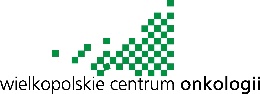 Wielkopolskie Centrum Onkologii
Klauzula Obowiązku Informacyjnego – Uczestnik postępowania o udzielenie zamówienia publicznego w Wielkopolskim Centrum Onkologii
Identyfikator: WCO.PBI.PBDO.E011nWersja: 03.01
Data: 2022-01-03Strona: 77/80Załącznik nr E011n do PBDOInspektor Ochrony Danych (IOD)Wersja: 03.01
Data: 2022-01-03Strona: 77/80Załącznik nr E011n do PBDOWielkopolskie Centrum Onkologii
Klauzula Obowiązku informacyjnego – Osoba fizyczna, której dane są przetwarzane w związku z zawarciem i realizacją umowyIdentyfikator: WCO.PBI.PBDO.E011zWersja: 02.00
Data: 2022-01-10Strona: 79/80Załącznik nr E011z do PBDOInspektor Ochrony Danych (IOD)Wersja: 02.00
Data: 2022-01-10Strona: 79/80Załącznik nr E011z do PBDO